Умный городТИПОВАЯ АРХИТЕКТУРА ИНФОРМАЦИОННО-КОММУНИКАЦИОННЫХ ТЕХНОЛОГИЙСтруктура бизнес-процессов Разумны горадТЫПОВАЯ АРХІТЭКТУРА ІНФАРМАЦЫЙНА-КАМУНІКАЦЫЙНЫХ ТЭХНАЛОГІЙСтруктура бізнес-працэсаўНастоящий проект стандарта не подлежит применению до его утверждения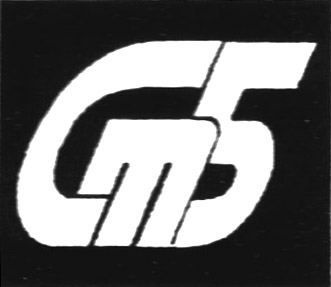 Госстандарт                                                                                                                                                 МинскУДК                                                              МКС 01.040.33; 33.020		                           КП Ключевые слова: умный город, информационно-коммуникационные технологии, бизнес-процессы, городское планирование, оценка решенийПредисловиеЦели, основные принципы, положения по государственному регулированию и управлению в области технического нормирования и стандартизации установлены Законом Республики Беларусь 
«О техническом нормировании и стандартизации».1 РАЗРАБОТАН открытым акционерным обществом «Гипросвязь» (ОАО «Гипросвязь»)2 УТВЕРЖДЕН И ВВЕДЕН В ДЕЙСТВИЕ постановлением Госстандарта Республики Беларусь 
от                  №   3 ВВЕДЕН ВПЕРВЫЕНастоящий стандарт не может быть воспроизведен, тиражирован и распространен в качестве официального издания без разрешения Госстандарта Республики БеларусьИздан на русском языкеГОСУДАРСТВЕННЫЙ  СТАНДАРТ  РЕСПУБЛИКИ  БЕЛАРУСЬУмный городТИПОВАЯ АРХИТЕКТУРА ИНФОРМАЦИОННО-КОММУНИКАЦИОННЫХ ТЕХНОЛОГИЙСтруктура бизнес-процессовРазумны горадТЫПОВАЯ АРХІТЭКТУРА ІНФАРМАЦЫЙНА-КАМУНІКАЦЫЙНЫХ ТЭХНАЛОГІЙ  Структура бізнес-працэсаўSmart CityTYPICAL INFORMATION AND COMMUNICATION TECHNOLOGY ARCHITECTUREBusiness Process Structure                                                                                                      Дата введения 1 Область примененияНастоящий стандарт распространяется на отрасли городского управления и хозяйства, широко использующие информационно-коммуникационные технологии. Настоящий стандарт устанавливает требования к бизнес-процессам умного города.Настоящий стандарт применяется для определения концепции, структуры, методов и системы оценки бизнес-процессов умного города.2 Нормативные ссылкиСТБ 1693-2009 Информатизация. Термины и определенияСТБ 2583-2020 Цифровая трансформация. Термины и определенияПримечание – При пользовании настоящим стандартом целесообразно проверить действие ссылочных документов на официальном сайте Национального фонда технических нормативных правовых актов в глобальной компьютерной сети Интернет.Если ссылочные документы заменены (изменены), то при пользовании настоящим стандартом следует руководствоваться действующими взамен документами. Если ссылочные документы отменены без замены, то положение, в котором дана ссылка на них, применяется в части, не затрагивающей эту ссылку.3 Термины и определенияВ настоящем стандарте применяют термины, установленные в СТБ 1693, СТБ 2583, а также следующие термины с соответствующими определениями:3.1 бизнес-процесс: Устойчивая, целенаправленная, управляемая совокупность взаимосвязанных видов деятельности, которая по определенной технологии преобразует входные воздействия в результаты  на выходе, представляющие ценность для заинтересованной стороны.3.2 вход бизнес-процесса: Продукт (материальный или информационный объект), который в ходе выполнения процесса преобразуется в результат на выходе [1].3.3 выход бизнес-процесса: Продукт (материальный или информационный объект) или услуга, являющиеся результатом выполнения процесса и потребляемые внешними по отношению к процессу потребителями [1].3.4 информационно-коммуникационные технологии, ИКТ: (по СТБ 1693).3.5 процесс: Совокупность взаимосвязанных и (или) взаимодействующих видов деятельности, использующих входные воздействия для получения намеченного результата [1].3.6 технология бизнес-процесса: Совокупность методов для достижения желаемого результата (преобразование входов в выходы).4 Структура бизнес-процессов умного города4.1 Общие положения4.1.1 Бизнес-процессы, представленные в настоящем стандарте, являются наиболее важной частью всего множества бизнес-процессов умного города. Бизнес-процессы умного города предназначены для:– создания универсального языка, используемого как организациями умного города, так и внешними организациями (другими умными городами) с целью снижения затрат и рисков от использования и развития систем умного города;– определения стандартной структуры, терминологии и классификации внутренних операций организаций и функций отраслей умного города;– выявления и описания ключевых процедур, необходимых в отдельно взятом умном городе, а также унификации процессов для различных умных городов. Бизнес-процессы позволяет проводить оценку эффективности результатов функционирования умного города, а также выявлять лучшие реализации. 4.1.2 В общем виде структура бизнес-процессов умного города представляет собой набор процессов, которые интегрированы посредством эффективного использования ИКТ. Структура бизнес процессов умного города показана на рисунке 1.Рисунок 1 – Структура бизнес-процессов умного города 4.1.3 Процессы управления определяют реализацию возможностей умного города с целью достижения желаемых результатов. Основные процессы описывают городские системы и инфраструктуры. Вспомогательные процессы необходимы для адекватной и эффективной интеграции городских систем. 4.2 Процессы управления4.2.1 РуководствоХарактеристики бизнес-процесса руководства представлены в таблице 4.1.Таблица 4.1 – Характеристики бизнес-процесса руководства 4.2.2 Вовлечение заинтересованных сторонХарактеристики бизнес-процесса вовлечения заинтересованных сторон представлены в таблице 4.2.Таблица 4.2 – Характеристики бизнес-процесса вовлечения заинтересованных сторонОкончание таблицы 4.24.2.3 Интегрированное управлениеХарактеристики бизнес-процесса интегрированного управления представлены в таблице 4.3.Таблица 4.3 – Характеристики бизнес-процесса интегрированного управления4.2.4 Устойчивое и гибкое управлениеХарактеристики бизнес-процесса устойчивого и гибкого управления представлены в таблице 4.4.Таблица 4.4 – Характеристики бизнес-процесса устойчивого и гибкого управленияОкончание таблицы 4.44.2.5 Управление внешним интерфейсомХарактеристики бизнес-процесса управления внешним интерфейсом представлены в таблице 4.5.Таблица 4.5 – Характеристики бизнес-процесса управления внешним интерфейсом4.3 Основные процессы4.3.1 Здоровье, социальный уход, благополучиеХарактеристики бизнес-процесса здоровье, социальный уход, благополучие представлены в таблице 4.6.Таблица 4.6 – Характеристики бизнес-процесса здоровье, социальный уход, благополучие4.3.2 Образование и научные исследованияХарактеристики бизнес-процесса образование и научные исследования представлены в таблице 4.7.Таблица 4.7 – Характеристики бизнес-процесса образование и научные исследованияОкончание таблицы 4.74.3.3 Строительство и инфраструктураХарактеристики бизнес-процесса строения и инфраструктура представлены в таблице 4.8.Таблица 4.8 – Характеристики бизнес-процесса строительства и инфраструктуры4.3.4 ПеревозкиХарактеристики бизнес-процесса перевозки представлены в таблице 4.9.Таблица 4.9 – Характеристики бизнес-процесса перевозки4.3.5 Управление ресурсамиХарактеристики бизнес-процесса управление ресурсами представлены в таблице 4.10Таблица 4.10 – Характеристики бизнес-процесса управление ресурсами4.3.6 Окружающая средаХарактеристики бизнес-процесса окружающая среда представлены в таблице 4.11Таблица 4.11 – Характеристики бизнес-процесса окружающая среда4.3.6 Сохранность и безопасностьХарактеристики бизнес-процесса сохранность и безопасность представлены в таблице 4.12.Таблица 4.12 – Характеристики бизнес-процесса сохранность и безопасностьОкончание таблицы 4.124.3.7 Экономическое развитиеХарактеристики бизнес-процесса экономическое развитие представлены в таблице 4.13.Таблица 4.13 – Характеристики бизнес-процесса экономическое развитие4.3.8 Культура и развлеченияХарактеристики бизнес-процесса культура и развлечения представлены в таблице 4.14.Таблица 4.14 – Характеристики бизнес-процесса культура и развлечения4.3.9 ТуризмХарактеристики бизнес-процесса туризм представлены в таблице 4.15.Таблица 4.15 – Характеристики бизнес-процесса туризмОкончание таблицы 4.154.4 Вспомогательные процессы4.4.1 Корпоративный процессХарактеристики бизнес-процесса корпоративный процесс представлены в таблице 4.16.Таблица 4.16 – Характеристики бизнес-процесса корпоративный процесс4.4.2 Правовое регулированиеХарактеристики бизнес-процесса правовое регулирование представлены в таблице 4.17.Таблица 4.17 – Характеристики бизнес-процесса правовое регулирование4.4.3 Интегрированное управление деламиХарактеристики бизнес-процесса интегрированное управление делами представлены в таблице 4.18.Таблица 4.18 – Характеристики бизнес-процесса интегрированное управление деламиОкончание таблицы 4.184.4.4 Открытые инновацииХарактеристики бизнес-процесса открытые инновации представлены в таблице 4.19.Таблица 4.19 – Характеристики бизнес-процесса открытые инновации4.4.5 Управление знаниямиХарактеристики бизнес-процесса управление знаниями представлены в таблице 4.20.Таблица 4.20 – Характеристики бизнес-процесса управление знаниямиОкончание таблицы 4.204.4.6 Интегрированное проектированиеХарактеристики бизнес-процесса интегрированное проектирование представлены в таблице 4.21.Таблица 4.21 – Характеристики бизнес-процесса интегрированное проектированиеБиблиография ДиректорОАО «Гипросвязь»									А.И. КараимНачальник НИОИ ОАО «Гипросвязь»									С.В. ПотетенкоГОСУДарственный  стандарт  Республики  Беларусь       СТБ/ПР_1/ НаименованиехарактеристикиСодержание характеристикиСодержание характеристикиСодержание характеристикиСодержание характеристикиКраткое описаниеОбеспечивает сбор и анализ больших данных, долгосрочное представление о городе в целом и управления городомОбеспечивает сбор и анализ больших данных, долгосрочное представление о городе в целом и управления городомОбеспечивает сбор и анализ больших данных, долгосрочное представление о городе в целом и управления городомОбеспечивает сбор и анализ больших данных, долгосрочное представление о городе в целом и управления городомРасширенное описаниеПредоставляет возможности для руководства умного города по объединению работы различных государственных ведомств, путем использования таких ИКТ, как системное проектирование, анализ больших данных, технологии и системы интернета вещей и т. п. Позволяет реализовать: эффективное стратегическое планирование города в целом; сотрудничество и взаимодействие между государственными ведомствами; повышение эффективности бизнес-процессов умного городаПредоставляет возможности для руководства умного города по объединению работы различных государственных ведомств, путем использования таких ИКТ, как системное проектирование, анализ больших данных, технологии и системы интернета вещей и т. п. Позволяет реализовать: эффективное стратегическое планирование города в целом; сотрудничество и взаимодействие между государственными ведомствами; повышение эффективности бизнес-процессов умного городаПредоставляет возможности для руководства умного города по объединению работы различных государственных ведомств, путем использования таких ИКТ, как системное проектирование, анализ больших данных, технологии и системы интернета вещей и т. п. Позволяет реализовать: эффективное стратегическое планирование города в целом; сотрудничество и взаимодействие между государственными ведомствами; повышение эффективности бизнес-процессов умного городаПредоставляет возможности для руководства умного города по объединению работы различных государственных ведомств, путем использования таких ИКТ, как системное проектирование, анализ больших данных, технологии и системы интернета вещей и т. п. Позволяет реализовать: эффективное стратегическое планирование города в целом; сотрудничество и взаимодействие между государственными ведомствами; повышение эффективности бизнес-процессов умного городаОкончание таблицы 4.1Окончание таблицы 4.1Окончание таблицы 4.1Окончание таблицы 4.1Окончание таблицы 4.1Цель процессаОбеспечение стратегического развития города, участие всех заинтересованных сторон, распределение ресурсов, мониторинг, определение политики и управление рискамиОбеспечение стратегического развития города, участие всех заинтересованных сторон, распределение ресурсов, мониторинг, определение политики и управление рискамиОбеспечение стратегического развития города, участие всех заинтересованных сторон, распределение ресурсов, мониторинг, определение политики и управление рискамиОбеспечение стратегического развития города, участие всех заинтересованных сторон, распределение ресурсов, мониторинг, определение политики и управление рискамиРезультаты процессаКонцепция стратегического развития умного города используется всеми заинтересованными сторонами.Реализация стратегического развития отслеживается и регулярно оценивается.Риски, связанные с внедрением ИКТ, оцениваются и минимизируются. Программы развития одобрены и профинансированыКонцепция стратегического развития умного города используется всеми заинтересованными сторонами.Реализация стратегического развития отслеживается и регулярно оценивается.Риски, связанные с внедрением ИКТ, оцениваются и минимизируются. Программы развития одобрены и профинансированыКонцепция стратегического развития умного города используется всеми заинтересованными сторонами.Реализация стратегического развития отслеживается и регулярно оценивается.Риски, связанные с внедрением ИКТ, оцениваются и минимизируются. Программы развития одобрены и профинансированыКонцепция стратегического развития умного города используется всеми заинтересованными сторонами.Реализация стратегического развития отслеживается и регулярно оценивается.Риски, связанные с внедрением ИКТ, оцениваются и минимизируются. Программы развития одобрены и профинансированыПрактика использованияНазначается руководитель коллектива, представляющего все заинтересованные стороны. Устанавливается перекрестное финансирование и составление бюджета с целью реализации совместных инициативНазначается руководитель коллектива, представляющего все заинтересованные стороны. Устанавливается перекрестное финансирование и составление бюджета с целью реализации совместных инициативНазначается руководитель коллектива, представляющего все заинтересованные стороны. Устанавливается перекрестное финансирование и составление бюджета с целью реализации совместных инициативНазначается руководитель коллектива, представляющего все заинтересованные стороны. Устанавливается перекрестное финансирование и составление бюджета с целью реализации совместных инициативСвязанные бизнес-процессыВовлечение заинтересованных сторон.Интегрированное управление.Устойчивое и гибкое управление.Управление внешним интерфейсомВовлечение заинтересованных сторон.Интегрированное управление.Устойчивое и гибкое управление.Управление внешним интерфейсомВовлечение заинтересованных сторон.Интегрированное управление.Устойчивое и гибкое управление.Управление внешним интерфейсомВовлечение заинтересованных сторон.Интегрированное управление.Устойчивое и гибкое управление.Управление внешним интерфейсомТиповые процедуры и результаты  Процедура (набор процедур)Процедура (набор процедур)Результат (результаты)Результат (результаты)Типовые процедуры и результаты  Анализ требований.Анализ сильных и слабых сторон организации или объекта.Анализ технологических тенденцийАнализ требований.Анализ сильных и слабых сторон организации или объекта.Анализ технологических тенденцийСтратегический план умного города.Набор проектов по внедрению умного городаСтратегический план умного города.Набор проектов по внедрению умного городаТиповые процедуры и результаты  Оценка технологических требованийОценка технологических требованийРуководство по технологической архитектуре умного городаРуководство по технологической архитектуре умного городаТиповые процедуры и результаты  Распределение бюджетаРаспределение бюджетаПлан финансированияПлан финансированияОтветственный за бизнес-процессАдминистрация города (региона)Администрация города (региона)Администрация города (региона)Администрация города (региона)НаименованиехарактеристикиСодержание характеристикиСодержание характеристикиСодержание характеристикиКраткое описаниеПредоставляет возможность обмена идеями и информацией с целью гарантировать, что потребности и соображения граждан и других заинтересованных сторон рассмотрены и обсужденыПредоставляет возможность обмена идеями и информацией с целью гарантировать, что потребности и соображения граждан и других заинтересованных сторон рассмотрены и обсужденыПредоставляет возможность обмена идеями и информацией с целью гарантировать, что потребности и соображения граждан и других заинтересованных сторон рассмотрены и обсужденыРасширенное описаниеПозволяет сосредоточить управление и планы развития города вокруг жителей города с учетом их требований к городскому дизайну, городским функциям, городским услугам и т. п., гарантирует соответствие умного города требованиям его жителей.При помощи системного подхода обеспечивает вовлечение заинтересованных сторон умного города с целью минимизации конфликтов и невыполнений требований.Использует электронные доски объявлений, системы электронного голосования, системы мониторинга, социальные сети и т. п.Позволяет сосредоточить управление и планы развития города вокруг жителей города с учетом их требований к городскому дизайну, городским функциям, городским услугам и т. п., гарантирует соответствие умного города требованиям его жителей.При помощи системного подхода обеспечивает вовлечение заинтересованных сторон умного города с целью минимизации конфликтов и невыполнений требований.Использует электронные доски объявлений, системы электронного голосования, системы мониторинга, социальные сети и т. п.Позволяет сосредоточить управление и планы развития города вокруг жителей города с учетом их требований к городскому дизайну, городским функциям, городским услугам и т. п., гарантирует соответствие умного города требованиям его жителей.При помощи системного подхода обеспечивает вовлечение заинтересованных сторон умного города с целью минимизации конфликтов и невыполнений требований.Использует электронные доски объявлений, системы электронного голосования, системы мониторинга, социальные сети и т. п.Цель процессаВовлечение жителей, общественных и коммерческих организаций в процесс создания более умного города и реализации его стратегической концепцииВовлечение жителей, общественных и коммерческих организаций в процесс создания более умного города и реализации его стратегической концепцииВовлечение жителей, общественных и коммерческих организаций в процесс создания более умного города и реализации его стратегической концепцииРезультаты процессаГраждане и заинтересованные стороны проинформированы о планах города, внесли свой вклад и получили доказательства их влияния на выполнение планов.Дополнительное финансирование от инвесторов.Проекты умного города расставлены по приоритетам жителей.Проекты умного города реализуются с функционалом, отвечающим потребностям жителейГраждане и заинтересованные стороны проинформированы о планах города, внесли свой вклад и получили доказательства их влияния на выполнение планов.Дополнительное финансирование от инвесторов.Проекты умного города расставлены по приоритетам жителей.Проекты умного города реализуются с функционалом, отвечающим потребностям жителейГраждане и заинтересованные стороны проинформированы о планах города, внесли свой вклад и получили доказательства их влияния на выполнение планов.Дополнительное финансирование от инвесторов.Проекты умного города расставлены по приоритетам жителей.Проекты умного города реализуются с функционалом, отвечающим потребностям жителейПрактика использованияЗаинтересованные стороны получают консультации и участвуют в разработке стратегии города.Создаются эффективные механизмы, позволяющие фиксировать мнения жителей и обеспечивающие обратную связь.Услуги умного города разрабатываются с учетом выявленных потребностей жителей.Налажено сотрудничество и формализованные партнерские отношения с третьими сторонами, для решения городских проблемЗаинтересованные стороны получают консультации и участвуют в разработке стратегии города.Создаются эффективные механизмы, позволяющие фиксировать мнения жителей и обеспечивающие обратную связь.Услуги умного города разрабатываются с учетом выявленных потребностей жителей.Налажено сотрудничество и формализованные партнерские отношения с третьими сторонами, для решения городских проблемЗаинтересованные стороны получают консультации и участвуют в разработке стратегии города.Создаются эффективные механизмы, позволяющие фиксировать мнения жителей и обеспечивающие обратную связь.Услуги умного города разрабатываются с учетом выявленных потребностей жителей.Налажено сотрудничество и формализованные партнерские отношения с третьими сторонами, для решения городских проблемСвязанные бизнес-процессыРуководство.Интегрированное управление.Устойчивое и гибкое управление. Управление внешним интерфейсомРуководство.Интегрированное управление.Устойчивое и гибкое управление. Управление внешним интерфейсомРуководство.Интегрированное управление.Устойчивое и гибкое управление. Управление внешним интерфейсомТиповые процедуры и результаты  Процедура (набор процедур)Результат (результаты)Типовые процедуры и результаты  Внедрение системы онлайн-консультаций и голосования.Составление списков онлайн-обсуждений.Проведение опросов удовлетворенности гражданОтзывы городских служб и жителей учтеныОтветственный за бизнес-процессКоординационный центр умного городаКоординационный центр умного городаНаименованиехарактеристикиСодержание характеристикиСодержание характеристикиСодержание характеристикиСодержание характеристикиКраткое описаниеОбеспечивает умный город гармоничным и целостным управлением, что повышает эффективность городских услуг и обеспечивает извлечение прибылиОбеспечивает умный город гармоничным и целостным управлением, что повышает эффективность городских услуг и обеспечивает извлечение прибылиОбеспечивает умный город гармоничным и целостным управлением, что повышает эффективность городских услуг и обеспечивает извлечение прибылиОбеспечивает умный город гармоничным и целостным управлением, что повышает эффективность городских услуг и обеспечивает извлечение прибылиРасширенное описаниеПутем анализа существующих процессов управления города и использования системного проектирования функции и процессы управления городом могут быть оптимизированы для улучшения городских функций или услуг.Устраняется разрозненность и обеспечивается добавленная стоимость за счет интеллектуального анализа больших данных и других ИКТПутем анализа существующих процессов управления города и использования системного проектирования функции и процессы управления городом могут быть оптимизированы для улучшения городских функций или услуг.Устраняется разрозненность и обеспечивается добавленная стоимость за счет интеллектуального анализа больших данных и других ИКТПутем анализа существующих процессов управления города и использования системного проектирования функции и процессы управления городом могут быть оптимизированы для улучшения городских функций или услуг.Устраняется разрозненность и обеспечивается добавленная стоимость за счет интеллектуального анализа больших данных и других ИКТПутем анализа существующих процессов управления города и использования системного проектирования функции и процессы управления городом могут быть оптимизированы для улучшения городских функций или услуг.Устраняется разрозненность и обеспечивается добавленная стоимость за счет интеллектуального анализа больших данных и других ИКТЦель процессаСоздание ценностей Создание ценностей Создание ценностей Создание ценностей Результаты процессаПерсонал имеет доступ к данным, необходимым для деятельности.Ценности создаются за счет внедрения приложений с поддержкой ИКТ, которые используют данные из нескольких доменов.Развернуты межфункциональные сервисы.В городе отсутствует разобщенность культурыПерсонал имеет доступ к данным, необходимым для деятельности.Ценности создаются за счет внедрения приложений с поддержкой ИКТ, которые используют данные из нескольких доменов.Развернуты межфункциональные сервисы.В городе отсутствует разобщенность культурыПерсонал имеет доступ к данным, необходимым для деятельности.Ценности создаются за счет внедрения приложений с поддержкой ИКТ, которые используют данные из нескольких доменов.Развернуты межфункциональные сервисы.В городе отсутствует разобщенность культурыПерсонал имеет доступ к данным, необходимым для деятельности.Ценности создаются за счет внедрения приложений с поддержкой ИКТ, которые используют данные из нескольких доменов.Развернуты межфункциональные сервисы.В городе отсутствует разобщенность культурыПрактика использованияОрганизуется обмен данными между доменами.Осуществляется демократизация доступа к данным.Производится анализ больших данных городаОрганизуется обмен данными между доменами.Осуществляется демократизация доступа к данным.Производится анализ больших данных городаОрганизуется обмен данными между доменами.Осуществляется демократизация доступа к данным.Производится анализ больших данных городаОрганизуется обмен данными между доменами.Осуществляется демократизация доступа к данным.Производится анализ больших данных городаСвязанные бизнес-процессыРуководство.Вовлечение заинтересованных сторон.Устойчивое и гибкое управление.Управление внешним интерфейсомРуководство.Вовлечение заинтересованных сторон.Устойчивое и гибкое управление.Управление внешним интерфейсомРуководство.Вовлечение заинтересованных сторон.Устойчивое и гибкое управление.Управление внешним интерфейсомРуководство.Вовлечение заинтересованных сторон.Устойчивое и гибкое управление.Управление внешним интерфейсомТиповые процедуры и результаты  Процедура (набор процедур)Процедура (набор процедур)Результат (результаты)Результат (результаты)Типовые процедуры и результаты  Определение политики обмена даннымиОпределение политики обмена даннымиМодернизированный и интегрированный бизнес-процессМодернизированный и интегрированный бизнес-процессОтветственный за бизнес-процессАдминистрация города (региона)Администрация города (региона)Администрация города (региона)Администрация города (региона)НаименованиехарактеристикиСодержание характеристикиСодержание характеристикиСодержание характеристикиКраткое описаниеВнедрение и реализация эффективных планов по обеспечению устойчивости умного городаВнедрение и реализация эффективных планов по обеспечению устойчивости умного городаВнедрение и реализация эффективных планов по обеспечению устойчивости умного городаРасширенное описаниеАнализ уязвимости умного города перед крупными стихийными бедствиями и разработка комплексных планов с участием заинтересованных сторон.Использование инновационных технологии и анализа больших данных с целью точной оценки, прогнозирования рисков и разработки эффективных способов реагирования и восстановления в случае стихийного бедствияАнализ уязвимости умного города перед крупными стихийными бедствиями и разработка комплексных планов с участием заинтересованных сторон.Использование инновационных технологии и анализа больших данных с целью точной оценки, прогнозирования рисков и разработки эффективных способов реагирования и восстановления в случае стихийного бедствияАнализ уязвимости умного города перед крупными стихийными бедствиями и разработка комплексных планов с участием заинтересованных сторон.Использование инновационных технологии и анализа больших данных с целью точной оценки, прогнозирования рисков и разработки эффективных способов реагирования и восстановления в случае стихийного бедствияЦель процессаЗащита города в случае стихийного бедствия и обеспечение потребностей будущих поколенийЗащита города в случае стихийного бедствия и обеспечение потребностей будущих поколенийЗащита города в случае стихийного бедствия и обеспечение потребностей будущих поколенийРезультаты процессаИзменения в поведении граждан и функционировании организаций, с целью повышения устойчивости умного города.Эффективное реагирование на чрезвычайные ситуации.Обеспечение доступности критически важных услуг умного города, за счет их соответствующего проектирования.Наличие регулярно тестируемого плана аварийного восстановления с использованием ИКТИзменения в поведении граждан и функционировании организаций, с целью повышения устойчивости умного города.Эффективное реагирование на чрезвычайные ситуации.Обеспечение доступности критически важных услуг умного города, за счет их соответствующего проектирования.Наличие регулярно тестируемого плана аварийного восстановления с использованием ИКТИзменения в поведении граждан и функционировании организаций, с целью повышения устойчивости умного города.Эффективное реагирование на чрезвычайные ситуации.Обеспечение доступности критически важных услуг умного города, за счет их соответствующего проектирования.Наличие регулярно тестируемого плана аварийного восстановления с использованием ИКТПрактика использованияОпределяются соответствующе показатели деятельности заинтересованных сторон.Проводятся регулярные межведомственные семинары при участии граждан.Включение ключевых целей устойчивости во все планы умного городаОпределяются соответствующе показатели деятельности заинтересованных сторон.Проводятся регулярные межведомственные семинары при участии граждан.Включение ключевых целей устойчивости во все планы умного городаСвязанные бизнес-процессыРуководство Вовлечение заинтересованных сторон.Интегрированное управление.Управление внешним интерфейсомРуководство Вовлечение заинтересованных сторон.Интегрированное управление.Управление внешним интерфейсомТиповые процедуры и результаты  Процедура (набор процедур)Результат (результаты)Типовые процедуры и результаты  Экологический аудит.Установление целевых показателей устойчивости умного города.Аудит устойчивости.Определение целейСтратегия устойчивого развития умного города.Стратегия устойчивости умного города. Рекомендации по планированию устойчивости. Внедрение системы измерения и оценки соответствующих показателей деятельности заинтересованных сторон.План реагирования на чрезвычайные ситуации.Внедрение системы аварийного реагированияОтветственный за бизнес-процессАдминистрация города (региона)Администрация города (региона)НаименованиехарактеристикиСодержание характеристикиСодержание характеристикиСодержание характеристикиСодержание характеристикиКраткое описаниеПозволяет умному городу взаимодействовать с различными районами непосредственно города и другими умными городами, а также управлять потоками людей, товаров и предметов снабжения, прибывающих и покидающих городПозволяет умному городу взаимодействовать с различными районами непосредственно города и другими умными городами, а также управлять потоками людей, товаров и предметов снабжения, прибывающих и покидающих городПозволяет умному городу взаимодействовать с различными районами непосредственно города и другими умными городами, а также управлять потоками людей, товаров и предметов снабжения, прибывающих и покидающих городПозволяет умному городу взаимодействовать с различными районами непосредственно города и другими умными городами, а также управлять потоками людей, товаров и предметов снабжения, прибывающих и покидающих городРасширенное описаниеПредоставляет возможность обмениваться данными в широком регионе, с целью обеспечения эффективного управления людьми и товарами в умном городе и за его пределами. Определяет потребности города в энергии, продуктах питания, чистой воде и т. п. Предоставляет возможность обмениваться данными в широком регионе, с целью обеспечения эффективного управления людьми и товарами в умном городе и за его пределами. Определяет потребности города в энергии, продуктах питания, чистой воде и т. п. Предоставляет возможность обмениваться данными в широком регионе, с целью обеспечения эффективного управления людьми и товарами в умном городе и за его пределами. Определяет потребности города в энергии, продуктах питания, чистой воде и т. п. Предоставляет возможность обмениваться данными в широком регионе, с целью обеспечения эффективного управления людьми и товарами в умном городе и за его пределами. Определяет потребности города в энергии, продуктах питания, чистой воде и т. п. Цель процессаОбеспечить управление умным городом в контексте региона, с целью снабжения извне Обеспечить управление умным городом в контексте региона, с целью снабжения извне Обеспечить управление умным городом в контексте региона, с целью снабжения извне Обеспечить управление умным городом в контексте региона, с целью снабжения извне Результаты процессаСоздание запасов ресурсов.Удовлетворение потребностей людей, приезжающих в умный город для работы, покупок, отдыха и т.п.Учет окружающего регионаСоздание запасов ресурсов.Удовлетворение потребностей людей, приезжающих в умный город для работы, покупок, отдыха и т.п.Учет окружающего регионаСоздание запасов ресурсов.Удовлетворение потребностей людей, приезжающих в умный город для работы, покупок, отдыха и т.п.Учет окружающего регионаСоздание запасов ресурсов.Удовлетворение потребностей людей, приезжающих в умный город для работы, покупок, отдыха и т.п.Учет окружающего регионаПрактика использованияУстанавливается эффективный обмен информацией между внутренними и внешними поставщиками и органами распределения энергии, воды, телекоммуникаций, продуктов питания и других материалов.Городское планирование осуществляется в сотрудничестве с региональными властямиУстанавливается эффективный обмен информацией между внутренними и внешними поставщиками и органами распределения энергии, воды, телекоммуникаций, продуктов питания и других материалов.Городское планирование осуществляется в сотрудничестве с региональными властямиУстанавливается эффективный обмен информацией между внутренними и внешними поставщиками и органами распределения энергии, воды, телекоммуникаций, продуктов питания и других материалов.Городское планирование осуществляется в сотрудничестве с региональными властямиУстанавливается эффективный обмен информацией между внутренними и внешними поставщиками и органами распределения энергии, воды, телекоммуникаций, продуктов питания и других материалов.Городское планирование осуществляется в сотрудничестве с региональными властямиСвязанные бизнес-процессыТребуется эффективная работа всех управленческих, основных и вспомогательных процессов. Требуется эффективная работа всех управленческих, основных и вспомогательных процессов. Требуется эффективная работа всех управленческих, основных и вспомогательных процессов. Требуется эффективная работа всех управленческих, основных и вспомогательных процессов. Типовые процедуры и результаты  Процедура (набор процедур)Процедура (набор процедур)Результат (результаты)Результат (результаты)Типовые процедуры и результаты  Обеспечение совместимости городских и региональных данных.Поддержание партнерских соглашений с соответствующими региональными организациямиОбеспечение совместимости городских и региональных данных.Поддержание партнерских соглашений с соответствующими региональными организациямиРегиональные планы, учитывающие расширение потребностей умного города. Эффективное управление поставкамиРегиональные планы, учитывающие расширение потребностей умного города. Эффективное управление поставкамиОтветственный за бизнес-процессКоординационный центр умного городаКоординационный центр умного городаКоординационный центр умного городаКоординационный центр умного городаНаименованиехарактеристикиСодержание характеристикиСодержание характеристикиСодержание характеристикиСодержание характеристикиКраткое описаниеОбъединяет процессы, влияющие на здоровье и благополучие жителей, социальные факторы. Позволяет управлять ими комплексно в целях обеспечения наилучших условий для здоровья и благополучия жителейОбъединяет процессы, влияющие на здоровье и благополучие жителей, социальные факторы. Позволяет управлять ими комплексно в целях обеспечения наилучших условий для здоровья и благополучия жителейОбъединяет процессы, влияющие на здоровье и благополучие жителей, социальные факторы. Позволяет управлять ими комплексно в целях обеспечения наилучших условий для здоровья и благополучия жителейОбъединяет процессы, влияющие на здоровье и благополучие жителей, социальные факторы. Позволяет управлять ими комплексно в целях обеспечения наилучших условий для здоровья и благополучия жителейРасширенное описаниеОбеспечивает сбор и анализ данных, необходимых для определения требований к здоровью и благополучию, а также способов их удовлетворения.Поддерживает предоставление информации о доступных услугах умного города.В целом позволяет повысить эффективность предоставления услугОбеспечивает сбор и анализ данных, необходимых для определения требований к здоровью и благополучию, а также способов их удовлетворения.Поддерживает предоставление информации о доступных услугах умного города.В целом позволяет повысить эффективность предоставления услугОбеспечивает сбор и анализ данных, необходимых для определения требований к здоровью и благополучию, а также способов их удовлетворения.Поддерживает предоставление информации о доступных услугах умного города.В целом позволяет повысить эффективность предоставления услугОбеспечивает сбор и анализ данных, необходимых для определения требований к здоровью и благополучию, а также способов их удовлетворения.Поддерживает предоставление информации о доступных услугах умного города.В целом позволяет повысить эффективность предоставления услугЦель процессаОбеспечение управления умным городом таким образом, чтобы поддержать здоровье, социальные аспекты и благополучие жителей на требуемом уровне.Предоставление пациентам, лицам, осуществляющим уход, и медицинским работникам доступа к данным и информации, а также улучшение качества и результатов как медицинской, так и социальной помощи.Повышение благосостояния жителей путем предоставления эффективных и рентабельных услуг, а также за счет улучшения городской среды, условий труда и жизни Обеспечение управления умным городом таким образом, чтобы поддержать здоровье, социальные аспекты и благополучие жителей на требуемом уровне.Предоставление пациентам, лицам, осуществляющим уход, и медицинским работникам доступа к данным и информации, а также улучшение качества и результатов как медицинской, так и социальной помощи.Повышение благосостояния жителей путем предоставления эффективных и рентабельных услуг, а также за счет улучшения городской среды, условий труда и жизни Обеспечение управления умным городом таким образом, чтобы поддержать здоровье, социальные аспекты и благополучие жителей на требуемом уровне.Предоставление пациентам, лицам, осуществляющим уход, и медицинским работникам доступа к данным и информации, а также улучшение качества и результатов как медицинской, так и социальной помощи.Повышение благосостояния жителей путем предоставления эффективных и рентабельных услуг, а также за счет улучшения городской среды, условий труда и жизни Обеспечение управления умным городом таким образом, чтобы поддержать здоровье, социальные аспекты и благополучие жителей на требуемом уровне.Предоставление пациентам, лицам, осуществляющим уход, и медицинским работникам доступа к данным и информации, а также улучшение качества и результатов как медицинской, так и социальной помощи.Повышение благосостояния жителей путем предоставления эффективных и рентабельных услуг, а также за счет улучшения городской среды, условий труда и жизни Результаты процессаРасширенный доступ жителей к медицинским и социальным услугам.Оптимизированы медицинские и социальные услуги.Экстренные службы эффективны.Городская среда и условия жизни благоприятны для жителей.Город перспективен для внешних инвесторов и высококвалифицированных специалистовРасширенный доступ жителей к медицинским и социальным услугам.Оптимизированы медицинские и социальные услуги.Экстренные службы эффективны.Городская среда и условия жизни благоприятны для жителей.Город перспективен для внешних инвесторов и высококвалифицированных специалистовРасширенный доступ жителей к медицинским и социальным услугам.Оптимизированы медицинские и социальные услуги.Экстренные службы эффективны.Городская среда и условия жизни благоприятны для жителей.Город перспективен для внешних инвесторов и высококвалифицированных специалистовРасширенный доступ жителей к медицинским и социальным услугам.Оптимизированы медицинские и социальные услуги.Экстренные службы эффективны.Городская среда и условия жизни благоприятны для жителей.Город перспективен для внешних инвесторов и высококвалифицированных специалистовПрактика использованияДанные об общем здоровье и благополучии жителей в целом, в том числе по ключевым демографическим характеристикам, регулярно собираются и анализируются межведомственными группами; политика и практика адаптируются по мере необходимости. Внедряется, регулярно обновляется и интегрируется в приложения с поддержкой геолокации городской справочник по здравоохранению.Внедряются централизованные медицинский и социальный регистры гражданДанные об общем здоровье и благополучии жителей в целом, в том числе по ключевым демографическим характеристикам, регулярно собираются и анализируются межведомственными группами; политика и практика адаптируются по мере необходимости. Внедряется, регулярно обновляется и интегрируется в приложения с поддержкой геолокации городской справочник по здравоохранению.Внедряются централизованные медицинский и социальный регистры гражданДанные об общем здоровье и благополучии жителей в целом, в том числе по ключевым демографическим характеристикам, регулярно собираются и анализируются межведомственными группами; политика и практика адаптируются по мере необходимости. Внедряется, регулярно обновляется и интегрируется в приложения с поддержкой геолокации городской справочник по здравоохранению.Внедряются централизованные медицинский и социальный регистры гражданДанные об общем здоровье и благополучии жителей в целом, в том числе по ключевым демографическим характеристикам, регулярно собираются и анализируются межведомственными группами; политика и практика адаптируются по мере необходимости. Внедряется, регулярно обновляется и интегрируется в приложения с поддержкой геолокации городской справочник по здравоохранению.Внедряются централизованные медицинский и социальный регистры гражданСвязанные бизнес-процессыТребуется эффективная работа всех управленческих, основных и вспомогательных процессов. Требуется эффективная работа всех управленческих, основных и вспомогательных процессов. Требуется эффективная работа всех управленческих, основных и вспомогательных процессов. Требуется эффективная работа всех управленческих, основных и вспомогательных процессов. Типовые процедуры и результаты  Процедура (набор процедур)Процедура (набор процедур)Результат (результаты)Результат (результаты)Типовые процедуры и результаты  Исследование общих потребностей умного города в области здоровья.Выявление ключевых проблем, влияющих на здоровье жителей, социальные факторы и благополучие.Создание межведомственной структуры по управлению здоровьем и благополучиемИсследование общих потребностей умного города в области здоровья.Выявление ключевых проблем, влияющих на здоровье жителей, социальные факторы и благополучие.Создание межведомственной структуры по управлению здоровьем и благополучиемРазработка и реализация городской стратегии здоровья и благополучияРазработка и реализация городской стратегии здоровья и благополучияТиповые процедуры и результаты  Определение данных, необходимых для принятия эффективных решений в отношении здоровья и благополучияОпределение данных, необходимых для принятия эффективных решений в отношении здоровья и благополучияРазработка и реализация плана по сбору и анализу необходимых данныхРазработка и реализация плана по сбору и анализу необходимых данныхОтветственный за бизнес-процессАдминистрация города (региона)Администрация города (региона)Администрация города (региона)Администрация города (региона)НаименованиехарактеристикиСодержание характеристикиСодержание характеристикиСодержание характеристикиКраткое описаниеПредоставляет умному городу возможность обеспечить образование и профессиональную 
подготовку, необходимые жителям для того, чтобы выполнять эффективную 
роль в экономической и социальной жизни города. Включает процессы, 
необходимые для обеспечения эффективной координации всех исследований умного 
городаПредоставляет умному городу возможность обеспечить образование и профессиональную 
подготовку, необходимые жителям для того, чтобы выполнять эффективную 
роль в экономической и социальной жизни города. Включает процессы, 
необходимые для обеспечения эффективной координации всех исследований умного 
городаПредоставляет умному городу возможность обеспечить образование и профессиональную 
подготовку, необходимые жителям для того, чтобы выполнять эффективную 
роль в экономической и социальной жизни города. Включает процессы, 
необходимые для обеспечения эффективной координации всех исследований умного 
городаРасширенное описаниеОбеспечивает сбор данных, необходимых для определения требований жителей 
и организаций в контексте образования, а также способов удовлетворения этих 
требований.Поддерживает предоставление информации и консультирование о доступных образовательных услугах.В целом позволит повысить эффективность предоставления услугОбеспечивает сбор данных, необходимых для определения требований жителей 
и организаций в контексте образования, а также способов удовлетворения этих 
требований.Поддерживает предоставление информации и консультирование о доступных образовательных услугах.В целом позволит повысить эффективность предоставления услугОбеспечивает сбор данных, необходимых для определения требований жителей 
и организаций в контексте образования, а также способов удовлетворения этих 
требований.Поддерживает предоставление информации и консультирование о доступных образовательных услугах.В целом позволит повысить эффективность предоставления услугЦель процессаОбеспечение адекватной инфраструктуры учебных заведений, соответствующей текущим и будущим потребностям заинтересованных сторон умного городаОбеспечение адекватной инфраструктуры учебных заведений, соответствующей текущим и будущим потребностям заинтересованных сторон умного городаОбеспечение адекватной инфраструктуры учебных заведений, соответствующей текущим и будущим потребностям заинтересованных сторон умного городаРезультаты процессаЖители имеют доступ к образованию и обучению.Создание достаточного количества человеческих ресурсов во всех сферах жизнедеятельности города.Создание необходимой инфраструктуры для поддержки и переподготовки кадрового потенциала.Реализация совместных исследовательских и опытно-конструкторских проектов высшими учебными заведениями и промышленностьюЖители имеют доступ к образованию и обучению.Создание достаточного количества человеческих ресурсов во всех сферах жизнедеятельности города.Создание необходимой инфраструктуры для поддержки и переподготовки кадрового потенциала.Реализация совместных исследовательских и опытно-конструкторских проектов высшими учебными заведениями и промышленностьюПрактика использованияОбразовательные учреждения тесно сотрудничают с заинтересованными сторонами умного города.Высшие учебные заведения предлагают программы повышения квалификации для специалистов и ученых в соответствии с потребностями заинтересованных сторон.Образовательные учреждения предлагают программы производственной практики в сотрудничестве с промышленностью.Высшие учебные заведения регулярно сотрудничают с промышленностью в проектах НИОКР и участвуют в инициативах.Образовательные учреждения используют инновационные подходы к обучению Образовательные учреждения тесно сотрудничают с заинтересованными сторонами умного города.Высшие учебные заведения предлагают программы повышения квалификации для специалистов и ученых в соответствии с потребностями заинтересованных сторон.Образовательные учреждения предлагают программы производственной практики в сотрудничестве с промышленностью.Высшие учебные заведения регулярно сотрудничают с промышленностью в проектах НИОКР и участвуют в инициативах.Образовательные учреждения используют инновационные подходы к обучению Связанные бизнес-процессыТребуется эффективная работа всех управленческих, основных и вспомогательных процессовТребуется эффективная работа всех управленческих, основных и вспомогательных процессовТиповые процедуры и результаты  Процедура (набор процедур)Результат (результаты)Типовые процедуры и результаты  Исследование общих образовательных потребностей города.Создание межведомственной структуры управления образованиемРазработка и реализация городской образовательной и исследовательской стратегииТиповые процедуры и результаты  Идентификация данных, необходимых для принятия эффективных решений в отношении образованияРазработка и реализация плана по сбору и анализу необходимых данныхОтветственный за бизнес-процессАдминистрация города (региона)Администрация города (региона)НаименованиехарактеристикиСодержание характеристикиСодержание характеристикиСодержание характеристикиСодержание характеристикиКраткое описаниеОбеспечивает использование и доступность соответствующих технологий на протяжении всей процедуры планирования, строительства и эксплуатации зданий и городских инфраструктурОбеспечивает использование и доступность соответствующих технологий на протяжении всей процедуры планирования, строительства и эксплуатации зданий и городских инфраструктурОбеспечивает использование и доступность соответствующих технологий на протяжении всей процедуры планирования, строительства и эксплуатации зданий и городских инфраструктурОбеспечивает использование и доступность соответствующих технологий на протяжении всей процедуры планирования, строительства и эксплуатации зданий и городских инфраструктурРасширенное описаниеИспользует системный подход ко всем типам городской инфраструктуры.Способствует созданию партнерских отношений и новых бизнес-моделей.Учитывает требования жителейИспользует системный подход ко всем типам городской инфраструктуры.Способствует созданию партнерских отношений и новых бизнес-моделей.Учитывает требования жителейИспользует системный подход ко всем типам городской инфраструктуры.Способствует созданию партнерских отношений и новых бизнес-моделей.Учитывает требования жителейИспользует системный подход ко всем типам городской инфраструктуры.Способствует созданию партнерских отношений и новых бизнес-моделей.Учитывает требования жителейЦель процессаУлучшение управления инфраструктурой города, предоставление новых услуг с использованием инфраструктуры и внедрение сложных функций с использованием автономных технологийУлучшение управления инфраструктурой города, предоставление новых услуг с использованием инфраструктуры и внедрение сложных функций с использованием автономных технологийУлучшение управления инфраструктурой города, предоставление новых услуг с использованием инфраструктуры и внедрение сложных функций с использованием автономных технологийУлучшение управления инфраструктурой города, предоставление новых услуг с использованием инфраструктуры и внедрение сложных функций с использованием автономных технологийРезультаты процессаИспользуются интеллектуальные услуги и функции.Повышена отказоустойчивость инфраструктуры.Повышена устойчивость умного города.Повышена эффективность профилактического обслуживания инфраструктурыИспользуются интеллектуальные услуги и функции.Повышена отказоустойчивость инфраструктуры.Повышена устойчивость умного города.Повышена эффективность профилактического обслуживания инфраструктурыИспользуются интеллектуальные услуги и функции.Повышена отказоустойчивость инфраструктуры.Повышена устойчивость умного города.Повышена эффективность профилактического обслуживания инфраструктурыИспользуются интеллектуальные услуги и функции.Повышена отказоустойчивость инфраструктуры.Повышена устойчивость умного города.Повышена эффективность профилактического обслуживания инфраструктурыПрактика использованияИнфраструктура города оснащается датчиками и исполнительными механизмами.В городскую инфраструктуру интегрируются умные устройства.Производится сбор и анализ данных, необходимых для управления инфраструктурой и повышения качества услуг.Внедряются автономные системы, использующие соответствующие данные в различных сферах умного города, а также данные, внешние по отношению к городу, с целью сокращения времени отклика систем умного города и использования более сложных процессовИнфраструктура города оснащается датчиками и исполнительными механизмами.В городскую инфраструктуру интегрируются умные устройства.Производится сбор и анализ данных, необходимых для управления инфраструктурой и повышения качества услуг.Внедряются автономные системы, использующие соответствующие данные в различных сферах умного города, а также данные, внешние по отношению к городу, с целью сокращения времени отклика систем умного города и использования более сложных процессовИнфраструктура города оснащается датчиками и исполнительными механизмами.В городскую инфраструктуру интегрируются умные устройства.Производится сбор и анализ данных, необходимых для управления инфраструктурой и повышения качества услуг.Внедряются автономные системы, использующие соответствующие данные в различных сферах умного города, а также данные, внешние по отношению к городу, с целью сокращения времени отклика систем умного города и использования более сложных процессовИнфраструктура города оснащается датчиками и исполнительными механизмами.В городскую инфраструктуру интегрируются умные устройства.Производится сбор и анализ данных, необходимых для управления инфраструктурой и повышения качества услуг.Внедряются автономные системы, использующие соответствующие данные в различных сферах умного города, а также данные, внешние по отношению к городу, с целью сокращения времени отклика систем умного города и использования более сложных процессовСвязанные бизнес-процессыТребуется эффективная работа всех управленческих, основных и вспомогательных процессовТребуется эффективная работа всех управленческих, основных и вспомогательных процессовТребуется эффективная работа всех управленческих, основных и вспомогательных процессовТребуется эффективная работа всех управленческих, основных и вспомогательных процессовТиповые процедуры и результаты  Процедура (набор процедур)Процедура (набор процедур)Результат (результаты)Результат (результаты)Типовые процедуры и результаты  Анализ городских данныхАнализ городских данных Услуги интеллектуальной инфраструктуры Услуги интеллектуальной инфраструктурыТиповые процедуры и результаты  Анализ данных строенийАнализ данных строений Услуги по контролю и мониторингу строений Услуги по контролю и мониторингу строенийОтветственный за бизнес-процессАдминистрация города (региона)Администрация города (региона)Администрация города (региона)Администрация города (региона)НаименованиехарактеристикиСодержание характеристикиСодержание характеристикиСодержание характеристикиСодержание характеристикиКраткое описаниеОбъединяет различные транспортные службы умного города с целью обеспечения поездок с использованием наиболее подходящего сочетания видов транспорта. Осуществляет управление и планирование различных видов транспортаОбъединяет различные транспортные службы умного города с целью обеспечения поездок с использованием наиболее подходящего сочетания видов транспорта. Осуществляет управление и планирование различных видов транспортаОбъединяет различные транспортные службы умного города с целью обеспечения поездок с использованием наиболее подходящего сочетания видов транспорта. Осуществляет управление и планирование различных видов транспортаОбъединяет различные транспортные службы умного города с целью обеспечения поездок с использованием наиболее подходящего сочетания видов транспорта. Осуществляет управление и планирование различных видов транспортаРасширенное описаниеОбеспечивает интегрированные перевозки, включающие в себя управление транспортной инфраструктурой, а также транспортными средствами и людьми, которые их используют, включая автобусы, пригородные поезда, метро и т. п.Обеспечивает внедрение принципов разумной доставки при планировании различных проектов.Использует системный подход ко всем типам городской инфраструктуры.Способствует созданию партнерских отношений и новых бизнес-моделей.Предоставление жителям информации для осуществления мультимодальных поездокОбеспечивает интегрированные перевозки, включающие в себя управление транспортной инфраструктурой, а также транспортными средствами и людьми, которые их используют, включая автобусы, пригородные поезда, метро и т. п.Обеспечивает внедрение принципов разумной доставки при планировании различных проектов.Использует системный подход ко всем типам городской инфраструктуры.Способствует созданию партнерских отношений и новых бизнес-моделей.Предоставление жителям информации для осуществления мультимодальных поездокОбеспечивает интегрированные перевозки, включающие в себя управление транспортной инфраструктурой, а также транспортными средствами и людьми, которые их используют, включая автобусы, пригородные поезда, метро и т. п.Обеспечивает внедрение принципов разумной доставки при планировании различных проектов.Использует системный подход ко всем типам городской инфраструктуры.Способствует созданию партнерских отношений и новых бизнес-моделей.Предоставление жителям информации для осуществления мультимодальных поездокОбеспечивает интегрированные перевозки, включающие в себя управление транспортной инфраструктурой, а также транспортными средствами и людьми, которые их используют, включая автобусы, пригородные поезда, метро и т. п.Обеспечивает внедрение принципов разумной доставки при планировании различных проектов.Использует системный подход ко всем типам городской инфраструктуры.Способствует созданию партнерских отношений и новых бизнес-моделей.Предоставление жителям информации для осуществления мультимодальных поездокЦель процессаПредоставление заинтересованным сторонам умного города эффективных и устойчивых мультимодальных транспортных услугПредоставление заинтересованным сторонам умного города эффективных и устойчивых мультимодальных транспортных услугПредоставление заинтересованным сторонам умного города эффективных и устойчивых мультимодальных транспортных услугПредоставление заинтересованным сторонам умного города эффективных и устойчивых мультимодальных транспортных услугРезультаты процессаПовышение отказоустойчивости транспортной инфраструктуры.Увеличение пропускной способности транспортной инфраструктуры.Проектирование и управление транспортной инфраструктурой с учетом потребностей жителейПовышение отказоустойчивости транспортной инфраструктуры.Увеличение пропускной способности транспортной инфраструктуры.Проектирование и управление транспортной инфраструктурой с учетом потребностей жителейПовышение отказоустойчивости транспортной инфраструктуры.Увеличение пропускной способности транспортной инфраструктуры.Проектирование и управление транспортной инфраструктурой с учетом потребностей жителейПовышение отказоустойчивости транспортной инфраструктуры.Увеличение пропускной способности транспортной инфраструктуры.Проектирование и управление транспортной инфраструктурой с учетом потребностей жителейПрактика использованияГородской транспорт управляется и проектируется комплексно.Транспортные активы планируются и управляются комплексно.Производится анализ данных о транспорте, а также других данных, таких как погода.Внедряются автономные системы, использующие соответствующие данные из различных сфер умного города, а также данные, внешние по отношению к городуГородской транспорт управляется и проектируется комплексно.Транспортные активы планируются и управляются комплексно.Производится анализ данных о транспорте, а также других данных, таких как погода.Внедряются автономные системы, использующие соответствующие данные из различных сфер умного города, а также данные, внешние по отношению к городуГородской транспорт управляется и проектируется комплексно.Транспортные активы планируются и управляются комплексно.Производится анализ данных о транспорте, а также других данных, таких как погода.Внедряются автономные системы, использующие соответствующие данные из различных сфер умного города, а также данные, внешние по отношению к городуГородской транспорт управляется и проектируется комплексно.Транспортные активы планируются и управляются комплексно.Производится анализ данных о транспорте, а также других данных, таких как погода.Внедряются автономные системы, использующие соответствующие данные из различных сфер умного города, а также данные, внешние по отношению к городуСвязанные бизнес-процессыТребуется эффективная работа всех управленческих, основных и вспомогательных процессовТребуется эффективная работа всех управленческих, основных и вспомогательных процессовТребуется эффективная работа всех управленческих, основных и вспомогательных процессовТребуется эффективная работа всех управленческих, основных и вспомогательных процессовТиповые процедуры и результаты  Процедура (набор процедур)Процедура (набор процедур)Процедура (набор процедур)Результат (результаты)Типовые процедуры и результаты  Разработка плана городского транспорта.Предоставление информации об общественном транспортеРазработка плана городского транспорта.Предоставление информации об общественном транспортеРазработка плана городского транспорта.Предоставление информации об общественном транспортеСлужба планирования путешествий.Новые виды транспортных услугОтветственный за бизнес-процессАдминистрация города (региона)Администрация города (региона)Администрация города (региона)Администрация города (региона)НаименованиехарактеристикиСодержание характеристикиСодержание характеристикиСодержание характеристикиСодержание характеристикиКраткое описаниеПозволяет различным заинтересованным сторонам сотрудничать с целью оптимизации городских проектов для экономии ресурсовПозволяет различным заинтересованным сторонам сотрудничать с целью оптимизации городских проектов для экономии ресурсовПозволяет различным заинтересованным сторонам сотрудничать с целью оптимизации городских проектов для экономии ресурсовПозволяет различным заинтересованным сторонам сотрудничать с целью оптимизации городских проектов для экономии ресурсовРасширенное описаниеПозволяет внедрить принципы разумной, с точки зрения ресурсов умного города, доставки при планировании проектов.Использует системный подход ко всем типам городских служб и инфраструктуры.Способствует созданию партнерских отношений и новых бизнес-моделейПозволяет внедрить принципы разумной, с точки зрения ресурсов умного города, доставки при планировании проектов.Использует системный подход ко всем типам городских служб и инфраструктуры.Способствует созданию партнерских отношений и новых бизнес-моделейПозволяет внедрить принципы разумной, с точки зрения ресурсов умного города, доставки при планировании проектов.Использует системный подход ко всем типам городских служб и инфраструктуры.Способствует созданию партнерских отношений и новых бизнес-моделейПозволяет внедрить принципы разумной, с точки зрения ресурсов умного города, доставки при планировании проектов.Использует системный подход ко всем типам городских служб и инфраструктуры.Способствует созданию партнерских отношений и новых бизнес-моделейЦель процессаОптимизация управления городскими ресурсами с целью повышения качества услуг и устойчивости умного городаОптимизация управления городскими ресурсами с целью повышения качества услуг и устойчивости умного городаОптимизация управления городскими ресурсами с целью повышения качества услуг и устойчивости умного городаОптимизация управления городскими ресурсами с целью повышения качества услуг и устойчивости умного городаРезультаты процессаСтратегический план города рассматривается через призму экономии ресурсов.Проекты умных городов пересматриваются с целью экономии ресурсовСтратегический план города рассматривается через призму экономии ресурсов.Проекты умных городов пересматриваются с целью экономии ресурсовСтратегический план города рассматривается через призму экономии ресурсов.Проекты умных городов пересматриваются с целью экономии ресурсовСтратегический план города рассматривается через призму экономии ресурсов.Проекты умных городов пересматриваются с целью экономии ресурсовПрактика использованияГородские проекты модифицируются посредством многоцелевого оптимизационного анализа.Финансирование городских проектов пересматривается с целью экономии ресурсовГородские проекты модифицируются посредством многоцелевого оптимизационного анализа.Финансирование городских проектов пересматривается с целью экономии ресурсовГородские проекты модифицируются посредством многоцелевого оптимизационного анализа.Финансирование городских проектов пересматривается с целью экономии ресурсовГородские проекты модифицируются посредством многоцелевого оптимизационного анализа.Финансирование городских проектов пересматривается с целью экономии ресурсовСвязанные бизнес-процессыТребуется эффективная работа всех управленческих, основных и вспомогательных процессовТребуется эффективная работа всех управленческих, основных и вспомогательных процессовТребуется эффективная работа всех управленческих, основных и вспомогательных процессовТребуется эффективная работа всех управленческих, основных и вспомогательных процессовТиповые процедуры и результаты  Процедура (набор процедур)Результат (результаты)Результат (результаты)Результат (результаты)Типовые процедуры и результаты  Разработка стратегического плана города Обзоры городских проектов с выполнением ключевых рекомендаций в рамках экономии ресурсов.Оптимизированные сроки реализации городских проектов по экономии ресурсовОбзоры городских проектов с выполнением ключевых рекомендаций в рамках экономии ресурсов.Оптимизированные сроки реализации городских проектов по экономии ресурсовОбзоры городских проектов с выполнением ключевых рекомендаций в рамках экономии ресурсов.Оптимизированные сроки реализации городских проектов по экономии ресурсовОтветственный за бизнес-процессАдминистрация города (региона)Администрация города (региона)Администрация города (региона)Администрация города (региона)НаименованиехарактеристикиСодержание характеристикиСодержание характеристикиСодержание характеристикиСодержание характеристикиКраткое описаниеОпределяет постоянное улучшение городской среды и является определяющим для всего городского развития.Обеспечивает минимизацию негативного воздействия на окружающую среду, включая качество воздуха, качество воды, видовое разнообразие и т. п.Определяет постоянное улучшение городской среды и является определяющим для всего городского развития.Обеспечивает минимизацию негативного воздействия на окружающую среду, включая качество воздуха, качество воды, видовое разнообразие и т. п.Определяет постоянное улучшение городской среды и является определяющим для всего городского развития.Обеспечивает минимизацию негативного воздействия на окружающую среду, включая качество воздуха, качество воды, видовое разнообразие и т. п.Определяет постоянное улучшение городской среды и является определяющим для всего городского развития.Обеспечивает минимизацию негативного воздействия на окружающую среду, включая качество воздуха, качество воды, видовое разнообразие и т. п.Расширенное описаниеПоддерживает долгосрочное развитие умного города посредством обмена данными и интеллектуального анализа в различных сферах с целью учета вопросов улучшения окружающей среды в целом.Обеспечивает проверку и анализ городских проектов с использованием методов анализа больших данных и искусственного интеллекта с целью достижения требуемых целей по защите окружающей среды.Поддерживает пересмотр и изменение сроков и планов по реализации городских проектов для снижения негативного воздействия на окружающую среду.Обеспечивает минимизацию негативного воздействия на окружающую среду и создание благоприятных условий для жизни горожанПоддерживает долгосрочное развитие умного города посредством обмена данными и интеллектуального анализа в различных сферах с целью учета вопросов улучшения окружающей среды в целом.Обеспечивает проверку и анализ городских проектов с использованием методов анализа больших данных и искусственного интеллекта с целью достижения требуемых целей по защите окружающей среды.Поддерживает пересмотр и изменение сроков и планов по реализации городских проектов для снижения негативного воздействия на окружающую среду.Обеспечивает минимизацию негативного воздействия на окружающую среду и создание благоприятных условий для жизни горожанПоддерживает долгосрочное развитие умного города посредством обмена данными и интеллектуального анализа в различных сферах с целью учета вопросов улучшения окружающей среды в целом.Обеспечивает проверку и анализ городских проектов с использованием методов анализа больших данных и искусственного интеллекта с целью достижения требуемых целей по защите окружающей среды.Поддерживает пересмотр и изменение сроков и планов по реализации городских проектов для снижения негативного воздействия на окружающую среду.Обеспечивает минимизацию негативного воздействия на окружающую среду и создание благоприятных условий для жизни горожанПоддерживает долгосрочное развитие умного города посредством обмена данными и интеллектуального анализа в различных сферах с целью учета вопросов улучшения окружающей среды в целом.Обеспечивает проверку и анализ городских проектов с использованием методов анализа больших данных и искусственного интеллекта с целью достижения требуемых целей по защите окружающей среды.Поддерживает пересмотр и изменение сроков и планов по реализации городских проектов для снижения негативного воздействия на окружающую среду.Обеспечивает минимизацию негативного воздействия на окружающую среду и создание благоприятных условий для жизни горожанЦель процессаУлучшение качества городской среды Улучшение качества городской среды Улучшение качества городской среды Улучшение качества городской среды Результаты процессаБлагоприятные условия для жизни.Привлечение инвестицийБлагоприятные условия для жизни.Привлечение инвестицийБлагоприятные условия для жизни.Привлечение инвестицийБлагоприятные условия для жизни.Привлечение инвестицийПрактика использованияСобираются и анализируются данные, необходимые для планирования городской среды.Анализируются данные об окружающей среде, а также другие данные, такие как прогнозы погоды или дорожные заторы, используемые для принятия управленческих решенийСобираются и анализируются данные, необходимые для планирования городской среды.Анализируются данные об окружающей среде, а также другие данные, такие как прогнозы погоды или дорожные заторы, используемые для принятия управленческих решенийСобираются и анализируются данные, необходимые для планирования городской среды.Анализируются данные об окружающей среде, а также другие данные, такие как прогнозы погоды или дорожные заторы, используемые для принятия управленческих решенийСобираются и анализируются данные, необходимые для планирования городской среды.Анализируются данные об окружающей среде, а также другие данные, такие как прогнозы погоды или дорожные заторы, используемые для принятия управленческих решенийСвязанные бизнес-процессыРуководство.Вовлечение заинтересованных сторон.Интегрированное управление.Устойчивое и гибкое управление.Здоровье, социальный уход, благополучие.Перевозки.Управление знаниямиРуководство.Вовлечение заинтересованных сторон.Интегрированное управление.Устойчивое и гибкое управление.Здоровье, социальный уход, благополучие.Перевозки.Управление знаниямиРуководство.Вовлечение заинтересованных сторон.Интегрированное управление.Устойчивое и гибкое управление.Здоровье, социальный уход, благополучие.Перевозки.Управление знаниямиРуководство.Вовлечение заинтересованных сторон.Интегрированное управление.Устойчивое и гибкое управление.Здоровье, социальный уход, благополучие.Перевозки.Управление знаниямиТиповые процедуры и результаты  Процедура (набор процедур)Процедура (набор процедур)Процедура (набор процедур)Результат (результаты)Типовые процедуры и результаты  Аудит городской среды.Разработка плана по городской среде.Согласование ключевых экологических показателей эффективности, включая качество воздуха, зеленые насаждения и т. п.Аудит городской среды.Разработка плана по городской среде.Согласование ключевых экологических показателей эффективности, включая качество воздуха, зеленые насаждения и т. п.Аудит городской среды.Разработка плана по городской среде.Согласование ключевых экологических показателей эффективности, включая качество воздуха, зеленые насаждения и т. п.Измененные, с точки зрения защиты окружающей среды, городские проекты и сроки их реализацииОтветственный за бизнес-процессАдминистрация города (региона)Администрация города (региона)Администрация города (региона)Администрация города (региона)НаименованиехарактеристикиСодержание характеристикиСодержание характеристикиСодержание характеристикиКраткое описаниеОбеспечивает использование ИКТ и данных, с целью совершенствования безопасности умного городаОбеспечивает использование ИКТ и данных, с целью совершенствования безопасности умного городаОбеспечивает использование ИКТ и данных, с целью совершенствования безопасности умного городаРасширенное описаниеПоддерживает повышение эффективности общественного пространства и новых решений.Обеспечивает безопасность городской среды умного города, с сохранением конфиденциальности. Использует методы анализа больших данных с целью точной оценки и прогнозирования потенциальных районов повышенной преступности и определения эффективных способов реагированияПоддерживает повышение эффективности общественного пространства и новых решений.Обеспечивает безопасность городской среды умного города, с сохранением конфиденциальности. Использует методы анализа больших данных с целью точной оценки и прогнозирования потенциальных районов повышенной преступности и определения эффективных способов реагированияПоддерживает повышение эффективности общественного пространства и новых решений.Обеспечивает безопасность городской среды умного города, с сохранением конфиденциальности. Использует методы анализа больших данных с целью точной оценки и прогнозирования потенциальных районов повышенной преступности и определения эффективных способов реагированияЦель процессаОбеспечение безопасности и защищенности заинтересованных сторон умного города за счет использования ИКТ Обеспечение безопасности и защищенности заинтересованных сторон умного города за счет использования ИКТ Обеспечение безопасности и защищенности заинтересованных сторон умного города за счет использования ИКТ Результаты процессаИспользуется системный подход к обеспечению безопасности, защищенности и устойчивости.Производится сбор данных из разнотипных источников с целью эффективного управления безопасностью.Разрабатываются и внедряются стандарты в области конфиденциальности данных с целью гарантирования безопасности и конфиденциальности жителей умного городаИспользуется системный подход к обеспечению безопасности, защищенности и устойчивости.Производится сбор данных из разнотипных источников с целью эффективного управления безопасностью.Разрабатываются и внедряются стандарты в области конфиденциальности данных с целью гарантирования безопасности и конфиденциальности жителей умного городаИспользуется системный подход к обеспечению безопасности, защищенности и устойчивости.Производится сбор данных из разнотипных источников с целью эффективного управления безопасностью.Разрабатываются и внедряются стандарты в области конфиденциальности данных с целью гарантирования безопасности и конфиденциальности жителей умного городаПрактика использованияСобираются и анализируются данные о правонарушениях и преступлениях.С помощью использования методов анализа больших данных определяются различные сценарии повышения безопасности города.Исследуется целесообразность использование различных технологий для повышения безопасности городской средыСобираются и анализируются данные о правонарушениях и преступлениях.С помощью использования методов анализа больших данных определяются различные сценарии повышения безопасности города.Исследуется целесообразность использование различных технологий для повышения безопасности городской средыСвязанные бизнес-процессыРуководство. Вовлечение заинтересованных сторон.Строения и инфраструктура.Окружающая среда.Экономическое развитие.Культура и развлечения.Туризм.Управление знаниямиРуководство. Вовлечение заинтересованных сторон.Строения и инфраструктура.Окружающая среда.Экономическое развитие.Культура и развлечения.Туризм.Управление знаниямиТиповые процедуры и результаты  Процедура (набор процедур)Результат (результаты)Типовые процедуры и результаты  Анализ риска городской преступности.Предоставление данных, связанных с общественной безопасностью в режиме реального времени Городской механизм быстрого реагирования Решения по устранению городских рисков Ответственный за бизнес-процессАдминистрация города (региона)Администрация города (региона)НаименованиехарактеристикиСодержание характеристикиСодержание характеристикиСодержание характеристикиСодержание характеристикиКраткое описаниеОбъединяет процессы, лежащие в основе аспектов умного города, влияющих на его экономику. Поддерживает комплексное управление с целью обеспечения благоприятных условий для экономического развитияОбъединяет процессы, лежащие в основе аспектов умного города, влияющих на его экономику. Поддерживает комплексное управление с целью обеспечения благоприятных условий для экономического развитияОбъединяет процессы, лежащие в основе аспектов умного города, влияющих на его экономику. Поддерживает комплексное управление с целью обеспечения благоприятных условий для экономического развитияОбъединяет процессы, лежащие в основе аспектов умного города, влияющих на его экономику. Поддерживает комплексное управление с целью обеспечения благоприятных условий для экономического развитияРасширенное описаниеОбеспечивает анализ перспективных отраслей умного города с целью их поддержки и одновременного соблюдения целей устойчивого развития умного города. Обеспечивает анализ территориального местоположения отраслей с целью обеспечения требуемого качества жизни и разработки транспортных планов.Определяет процессы формирования оплаты трудаОбеспечивает анализ перспективных отраслей умного города с целью их поддержки и одновременного соблюдения целей устойчивого развития умного города. Обеспечивает анализ территориального местоположения отраслей с целью обеспечения требуемого качества жизни и разработки транспортных планов.Определяет процессы формирования оплаты трудаОбеспечивает анализ перспективных отраслей умного города с целью их поддержки и одновременного соблюдения целей устойчивого развития умного города. Обеспечивает анализ территориального местоположения отраслей с целью обеспечения требуемого качества жизни и разработки транспортных планов.Определяет процессы формирования оплаты трудаОбеспечивает анализ перспективных отраслей умного города с целью их поддержки и одновременного соблюдения целей устойчивого развития умного города. Обеспечивает анализ территориального местоположения отраслей с целью обеспечения требуемого качества жизни и разработки транспортных планов.Определяет процессы формирования оплаты трудаЦель процессаОбеспечить наличие достаточного количества рабочих мест для жителей города без ущерба для целей устойчивого развития умного городаОбеспечить наличие достаточного количества рабочих мест для жителей города без ущерба для целей устойчивого развития умного городаОбеспечить наличие достаточного количества рабочих мест для жителей города без ущерба для целей устойчивого развития умного городаОбеспечить наличие достаточного количества рабочих мест для жителей города без ущерба для целей устойчивого развития умного городаРезультаты процессаВысокая занятость.Широкие возможности трудоустройства.Значительный поток налоговых поступленийВысокая занятость.Широкие возможности трудоустройства.Значительный поток налоговых поступленийВысокая занятость.Широкие возможности трудоустройства.Значительный поток налоговых поступленийВысокая занятость.Широкие возможности трудоустройства.Значительный поток налоговых поступленийПрактика использованияПроводятся регулярные проверки выполнения требований по соответствию.Предоставляется возможность гибкой переподготовки.Поддержка субъектов хозяйствованияПроводятся регулярные проверки выполнения требований по соответствию.Предоставляется возможность гибкой переподготовки.Поддержка субъектов хозяйствованияПроводятся регулярные проверки выполнения требований по соответствию.Предоставляется возможность гибкой переподготовки.Поддержка субъектов хозяйствованияПроводятся регулярные проверки выполнения требований по соответствию.Предоставляется возможность гибкой переподготовки.Поддержка субъектов хозяйствованияСвязанные бизнес-процессыРуководство. Вовлечение заинтересованных сторон.Устойчивое и гибкое управление.Образование и научные исследованияРуководство. Вовлечение заинтересованных сторон.Устойчивое и гибкое управление.Образование и научные исследованияРуководство. Вовлечение заинтересованных сторон.Устойчивое и гибкое управление.Образование и научные исследованияРуководство. Вовлечение заинтересованных сторон.Устойчивое и гибкое управление.Образование и научные исследованияПеревозки.Управление ресурсами.Окружающая среда.Сохранность и безопасность.Культура и развлечения.Открытые инновации.Управление знаниямиПеревозки.Управление ресурсами.Окружающая среда.Сохранность и безопасность.Культура и развлечения.Открытые инновации.Управление знаниямиПеревозки.Управление ресурсами.Окружающая среда.Сохранность и безопасность.Культура и развлечения.Открытые инновации.Управление знаниямиПеревозки.Управление ресурсами.Окружающая среда.Сохранность и безопасность.Культура и развлечения.Открытые инновации.Управление знаниямиТиповые процедуры и результаты  Процедура (набор процедур)Процедура (набор процедур)Процедура (набор процедур)Результат (результаты)Типовые процедуры и результаты  Анализ местного рынка труда и его потенциального соответствия возможным будущим изменениям в трудоустройстве и сохранению экономической устойчивостиАнализ местного рынка труда и его потенциального соответствия возможным будущим изменениям в трудоустройстве и сохранению экономической устойчивостиАнализ местного рынка труда и его потенциального соответствия возможным будущим изменениям в трудоустройстве и сохранению экономической устойчивостиРазработка стратегии экономического развитияТиповые процедуры и результаты  Анализ существующих денежных потоков Анализ существующих денежных потоков Анализ существующих денежных потоков Разработка стратегии поддержки денежного обращения Ответственный за бизнес-процессАдминистрация города (региона)Администрация города (региона)Администрация города (региона)Администрация города (региона)НаименованиехарактеристикиСодержание характеристикиСодержание характеристикиСодержание характеристикиСодержание характеристикиКраткое описаниеОбъединяет процессы, лежащие в основе аспектов, влияющих на культуру и развлечения. Обеспечивает наилучшие условия для культурной и развлекательной жизни умного городаОбъединяет процессы, лежащие в основе аспектов, влияющих на культуру и развлечения. Обеспечивает наилучшие условия для культурной и развлекательной жизни умного городаОбъединяет процессы, лежащие в основе аспектов, влияющих на культуру и развлечения. Обеспечивает наилучшие условия для культурной и развлекательной жизни умного городаОбъединяет процессы, лежащие в основе аспектов, влияющих на культуру и развлечения. Обеспечивает наилучшие условия для культурной и развлекательной жизни умного городаРасширенное описаниеПредоставляет информацию о соответствующих культурных и развлекательных возможностях, как для людей, так и организаций.Обеспечивает организацию культурных и развлекательных мероприятийПредоставляет информацию о соответствующих культурных и развлекательных возможностях, как для людей, так и организаций.Обеспечивает организацию культурных и развлекательных мероприятийПредоставляет информацию о соответствующих культурных и развлекательных возможностях, как для людей, так и организаций.Обеспечивает организацию культурных и развлекательных мероприятийПредоставляет информацию о соответствующих культурных и развлекательных возможностях, как для людей, так и организаций.Обеспечивает организацию культурных и развлекательных мероприятийЦель процессаОбеспечить жителей и гостей умного города развлечениями и культурными мероприятиями с целью повышения привлекательности умного города и стимуляции экономического развитияОбеспечить жителей и гостей умного города развлечениями и культурными мероприятиями с целью повышения привлекательности умного города и стимуляции экономического развитияОбеспечить жителей и гостей умного города развлечениями и культурными мероприятиями с целью повышения привлекательности умного города и стимуляции экономического развитияОбеспечить жителей и гостей умного города развлечениями и культурными мероприятиями с целью повышения привлекательности умного города и стимуляции экономического развитияРезультаты процессаРазнообразная культурная и развлекательная жизнь горожан.Эмоциональная удовлетворенность жителейРазнообразная культурная и развлекательная жизнь горожан.Эмоциональная удовлетворенность жителейРазнообразная культурная и развлекательная жизнь горожан.Эмоциональная удовлетворенность жителейРазнообразная культурная и развлекательная жизнь горожан.Эмоциональная удовлетворенность жителейПрактика использованияШирокий и актуальный обзор развлекательных и культурных мероприятий умного города.Обеспечение доступных и удобных вариантов организации транспорта для участников культурных и развлекательных мероприятийШирокий и актуальный обзор развлекательных и культурных мероприятий умного города.Обеспечение доступных и удобных вариантов организации транспорта для участников культурных и развлекательных мероприятийШирокий и актуальный обзор развлекательных и культурных мероприятий умного города.Обеспечение доступных и удобных вариантов организации транспорта для участников культурных и развлекательных мероприятийШирокий и актуальный обзор развлекательных и культурных мероприятий умного города.Обеспечение доступных и удобных вариантов организации транспорта для участников культурных и развлекательных мероприятийСвязанные бизнес-процессыРуководство. Вовлечение заинтересованных сторон.Здоровье, социальный уход, благополучие.Перевозки.Сохранность и безопасность.Экономическое развитие.Туризм.Управление знаниямиРуководство. Вовлечение заинтересованных сторон.Здоровье, социальный уход, благополучие.Перевозки.Сохранность и безопасность.Экономическое развитие.Туризм.Управление знаниямиРуководство. Вовлечение заинтересованных сторон.Здоровье, социальный уход, благополучие.Перевозки.Сохранность и безопасность.Экономическое развитие.Туризм.Управление знаниямиРуководство. Вовлечение заинтересованных сторон.Здоровье, социальный уход, благополучие.Перевозки.Сохранность и безопасность.Экономическое развитие.Туризм.Управление знаниямиТиповые процедуры и результаты  Процедура (набор процедур)Процедура (набор процедур)Результат (результаты)Результат (результаты)Типовые процедуры и результаты  Мониторинг развлекательных и культурных мероприятий Мониторинг развлекательных и культурных мероприятий Приложения, упрощающие поиск развлекательных и культурных мероприятийПриложения, упрощающие поиск развлекательных и культурных мероприятийОтветственный за бизнес-процессКоординационный центр умного городаКоординационный центр умного городаКоординационный центр умного городаКоординационный центр умного городаНаименованиехарактеристикиСодержание характеристикиСодержание характеристикиСодержание характеристикиКраткое описаниеОбъединяет процессы, лежащие в основе аспектов умного города, влияющих на туризм. Обеспечивает комплексное управление аспектами с целью предложения наилучших условий для туристовОбъединяет процессы, лежащие в основе аспектов умного города, влияющих на туризм. Обеспечивает комплексное управление аспектами с целью предложения наилучших условий для туристовОбъединяет процессы, лежащие в основе аспектов умного города, влияющих на туризм. Обеспечивает комплексное управление аспектами с целью предложения наилучших условий для туристовРасширенное описаниеОбеспечивает выявление потенциальных активов города, привлекающих туристов.Поддерживает эффективную стратегию привлечения наиболее подходящих групп туристов.Формирует требования к перевозке и размещению потенциальных туристов.Обеспечивает продвижение актуальных культурно-развлекательных мероприятий Обеспечивает выявление потенциальных активов города, привлекающих туристов.Поддерживает эффективную стратегию привлечения наиболее подходящих групп туристов.Формирует требования к перевозке и размещению потенциальных туристов.Обеспечивает продвижение актуальных культурно-развлекательных мероприятий Обеспечивает выявление потенциальных активов города, привлекающих туристов.Поддерживает эффективную стратегию привлечения наиболее подходящих групп туристов.Формирует требования к перевозке и размещению потенциальных туристов.Обеспечивает продвижение актуальных культурно-развлекательных мероприятий Цель процессаПривлечение дополнительных доходов в экономику и повышение репутации городаПривлечение дополнительных доходов в экономику и повышение репутации городаПривлечение дополнительных доходов в экономику и повышение репутации городаРезультаты процессаЗначительный дополнительный доход в экономикуЗначительный дополнительный доход в экономикуЗначительный дополнительный доход в экономикуПрактика использованияРазрабатываются приложения, позволяющие потенциальным туристам узнавать о достопримечательностях и бронировать мероприятия, отели и рестораны.Осуществляется сбор и анализ данных о туристах, посещающих город, а также о событиях и местах, которые они посещают.Разрабатываются приложения, позволяющие потенциальным туристам узнавать о достопримечательностях и бронировать мероприятия, отели и рестораны.Осуществляется сбор и анализ данных о туристах, посещающих город, а также о событиях и местах, которые они посещают.Разрабатываются приложения, позволяющие потенциальным туристам узнавать о достопримечательностях и бронировать мероприятия, отели и рестораны.Осуществляется сбор и анализ данных о туристах, посещающих город, а также о событиях и местах, которые они посещают.Связанные бизнес-процессыРуководство. Вовлечение заинтересованных сторон.Перевозки.Сохранность и безопасность.Окружающая среда.Культура и развлечения.Управление знаниямиРуководство. Вовлечение заинтересованных сторон.Перевозки.Сохранность и безопасность.Окружающая среда.Культура и развлечения.Управление знаниямиРуководство. Вовлечение заинтересованных сторон.Перевозки.Сохранность и безопасность.Окружающая среда.Культура и развлечения.Управление знаниямиТиповые процедуры и результаты  Процедура (набор процедур)Результат (результаты)Типовые процедуры и результаты  Изучение заинтересованности в посещении умного города.Исследование потенциальных активов города, которые могут заинтересовать туристовМаркетинговая стратегия.Планы города, которые включают соответствующие предложения относительно отелей, ресторанов и транспортных услуг для удовлетворения потребностей потенциальных туристов.Внедрение соответствующего набора показателей эффективности организаций и процесса оценки результатовОтветственный за бизнес-процессКоординационный центр умного городаКоординационный центр умного городаНаименованиехарактеристикиСодержание характеристикиСодержание характеристикиСодержание характеристикиСодержание характеристикиКраткое описаниеОпределяет бизнес-процессы ключевых организаций умного города с целью их интеграции и извлечения выгоды от эффективного использования данных умного города, а также ориентации на потребности жителей и гибкости.Определяет бизнес-процессы ключевых организаций умного города с целью их интеграции и извлечения выгоды от эффективного использования данных умного города, а также ориентации на потребности жителей и гибкости.Определяет бизнес-процессы ключевых организаций умного города с целью их интеграции и извлечения выгоды от эффективного использования данных умного города, а также ориентации на потребности жителей и гибкости.Определяет бизнес-процессы ключевых организаций умного города с целью их интеграции и извлечения выгоды от эффективного использования данных умного города, а также ориентации на потребности жителей и гибкости.Расширенное описаниеУстанавливает общности для организаций умного города, такие как человеческие ресурсы, финансы, управление взаимоотношениями, предоставление услуг, управление закупками и каналами сбыта. Обеспечивает выполнение требований бизнес-процессами организаций умного города: 
целостность (обмен информацией и принятие решений совокупностью организаций); 
ориентация на клиента (учет потребностей отдельных граждан); гибкость и открытость для 
инновацийУстанавливает общности для организаций умного города, такие как человеческие ресурсы, финансы, управление взаимоотношениями, предоставление услуг, управление закупками и каналами сбыта. Обеспечивает выполнение требований бизнес-процессами организаций умного города: 
целостность (обмен информацией и принятие решений совокупностью организаций); 
ориентация на клиента (учет потребностей отдельных граждан); гибкость и открытость для 
инновацийУстанавливает общности для организаций умного города, такие как человеческие ресурсы, финансы, управление взаимоотношениями, предоставление услуг, управление закупками и каналами сбыта. Обеспечивает выполнение требований бизнес-процессами организаций умного города: 
целостность (обмен информацией и принятие решений совокупностью организаций); 
ориентация на клиента (учет потребностей отдельных граждан); гибкость и открытость для 
инновацийУстанавливает общности для организаций умного города, такие как человеческие ресурсы, финансы, управление взаимоотношениями, предоставление услуг, управление закупками и каналами сбыта. Обеспечивает выполнение требований бизнес-процессами организаций умного города: 
целостность (обмен информацией и принятие решений совокупностью организаций); 
ориентация на клиента (учет потребностей отдельных граждан); гибкость и открытость для 
инновацийЦель процессаПоддержка и обеспечение деловой активности умного городаПоддержка и обеспечение деловой активности умного городаПоддержка и обеспечение деловой активности умного городаПоддержка и обеспечение деловой активности умного городаРезультаты процессаРазвивающаяся современная инфраструктура электронного правительства, предоставляющая услуги заинтересованным сторонам.Бизнес-процессы городских организаций и их ИКТ-инфраструктуры готовы к интеграции с интеллектуальными сервисами, развернутыми в умном городе.Данные, хранящиеся в различных организациях, эффективно анализируются и обобщаются.Данные интернета вещей обрабатываются соответствующими ИКТ-инфраструктурами городских организаций, интегрируются в финансовую систему города и в системы предоставления услугРазвивающаяся современная инфраструктура электронного правительства, предоставляющая услуги заинтересованным сторонам.Бизнес-процессы городских организаций и их ИКТ-инфраструктуры готовы к интеграции с интеллектуальными сервисами, развернутыми в умном городе.Данные, хранящиеся в различных организациях, эффективно анализируются и обобщаются.Данные интернета вещей обрабатываются соответствующими ИКТ-инфраструктурами городских организаций, интегрируются в финансовую систему города и в системы предоставления услугРазвивающаяся современная инфраструктура электронного правительства, предоставляющая услуги заинтересованным сторонам.Бизнес-процессы городских организаций и их ИКТ-инфраструктуры готовы к интеграции с интеллектуальными сервисами, развернутыми в умном городе.Данные, хранящиеся в различных организациях, эффективно анализируются и обобщаются.Данные интернета вещей обрабатываются соответствующими ИКТ-инфраструктурами городских организаций, интегрируются в финансовую систему города и в системы предоставления услугРазвивающаяся современная инфраструктура электронного правительства, предоставляющая услуги заинтересованным сторонам.Бизнес-процессы городских организаций и их ИКТ-инфраструктуры готовы к интеграции с интеллектуальными сервисами, развернутыми в умном городе.Данные, хранящиеся в различных организациях, эффективно анализируются и обобщаются.Данные интернета вещей обрабатываются соответствующими ИКТ-инфраструктурами городских организаций, интегрируются в финансовую систему города и в системы предоставления услугПрактика использованияДанные интернета вещей интегрируются в архитектуру данных городских организаций 
и используются в интегрированных приложениях для предоставления интеллектуальных сервисов.Данные, хранящиеся в различных организациях умного города, анализируются и обобщаютсяДанные интернета вещей интегрируются в архитектуру данных городских организаций 
и используются в интегрированных приложениях для предоставления интеллектуальных сервисов.Данные, хранящиеся в различных организациях умного города, анализируются и обобщаютсяДанные интернета вещей интегрируются в архитектуру данных городских организаций 
и используются в интегрированных приложениях для предоставления интеллектуальных сервисов.Данные, хранящиеся в различных организациях умного города, анализируются и обобщаютсяДанные интернета вещей интегрируются в архитектуру данных городских организаций 
и используются в интегрированных приложениях для предоставления интеллектуальных сервисов.Данные, хранящиеся в различных организациях умного города, анализируются и обобщаютсяСвязанные бизнес-процессыРуководство.Интегрированное управление.Сохранность и безопасность.Управление ресурсами.Экономическое развитие.Правовое регулирование.Управление знаниямиРуководство.Интегрированное управление.Сохранность и безопасность.Управление ресурсами.Экономическое развитие.Правовое регулирование.Управление знаниямиРуководство.Интегрированное управление.Сохранность и безопасность.Управление ресурсами.Экономическое развитие.Правовое регулирование.Управление знаниямиРуководство.Интегрированное управление.Сохранность и безопасность.Управление ресурсами.Экономическое развитие.Правовое регулирование.Управление знаниямиТиповые процедуры и результаты  Процедура (набор процедур)Процедура (набор процедур)Результат (результаты)Результат (результаты)Типовые процедуры и результаты  Аудит существующих бизнес-процессов ключевых заинтересованных сторон.Заключение соглашений о мониторинге межотраслевых бизнес-процессов, а также об общности моделей протоколов обмена даннымиАудит существующих бизнес-процессов ключевых заинтересованных сторон.Заключение соглашений о мониторинге межотраслевых бизнес-процессов, а также об общности моделей протоколов обмена даннымиСогласованность бизнес-процессов городских организаций, начиная с базовой функциональной совместимости и заканчивая более тесной интеграцией.Обмен данными об умных городах, посредством корпоративных связей, между организациями регионаСогласованность бизнес-процессов городских организаций, начиная с базовой функциональной совместимости и заканчивая более тесной интеграцией.Обмен данными об умных городах, посредством корпоративных связей, между организациями регионаОтветственный за бизнес-процессКоординационный центр умного городаКоординационный центр умного городаКоординационный центр умного городаКоординационный центр умного городаНаименованиехарактеристикиСодержание характеристикиСодержание характеристикиСодержание характеристикиСодержание характеристикиКраткое описаниеУстанавливает правовую регулирующую систему, ориентированную на результаты и преобразования в результате внедрения новых технологийУстанавливает правовую регулирующую систему, ориентированную на результаты и преобразования в результате внедрения новых технологийУстанавливает правовую регулирующую систему, ориентированную на результаты и преобразования в результате внедрения новых технологийУстанавливает правовую регулирующую систему, ориентированную на результаты и преобразования в результате внедрения новых технологийРасширенное описаниеОбеспечивает возможности правовой регулирующей системы распознавать прорывные технологии и оценивать их влияние на безопасность и качество жизни.Обеспечивает регулярную и незамедлительную правовую оценку вновь вводимых правила и процессов Обеспечивает возможности правовой регулирующей системы распознавать прорывные технологии и оценивать их влияние на безопасность и качество жизни.Обеспечивает регулярную и незамедлительную правовую оценку вновь вводимых правила и процессов Обеспечивает возможности правовой регулирующей системы распознавать прорывные технологии и оценивать их влияние на безопасность и качество жизни.Обеспечивает регулярную и незамедлительную правовую оценку вновь вводимых правила и процессов Обеспечивает возможности правовой регулирующей системы распознавать прорывные технологии и оценивать их влияние на безопасность и качество жизни.Обеспечивает регулярную и незамедлительную правовую оценку вновь вводимых правила и процессов Цель процессаОбеспечение адекватной и эффективной правовой инфраструктуры с целью обеспечения благополучия жителей и обеспечения гибкой экономической деятельности городаОбеспечение адекватной и эффективной правовой инфраструктуры с целью обеспечения благополучия жителей и обеспечения гибкой экономической деятельности городаОбеспечение адекватной и эффективной правовой инфраструктуры с целью обеспечения благополучия жителей и обеспечения гибкой экономической деятельности городаОбеспечение адекватной и эффективной правовой инфраструктуры с целью обеспечения благополучия жителей и обеспечения гибкой экономической деятельности городаРезультаты процессаПравовые аспекты, возникающие при внедрении новых технологий, надлежащим образом анализируются с целью поддержки инноваций и снижения потенциального вреда для жителей.Городские власти и жители получают соответствующие оперативные консультации по любым юридическим вопросам, возникающим в результате внедрения новых технологийПравовые аспекты, возникающие при внедрении новых технологий, надлежащим образом анализируются с целью поддержки инноваций и снижения потенциального вреда для жителей.Городские власти и жители получают соответствующие оперативные консультации по любым юридическим вопросам, возникающим в результате внедрения новых технологийПравовые аспекты, возникающие при внедрении новых технологий, надлежащим образом анализируются с целью поддержки инноваций и снижения потенциального вреда для жителей.Городские власти и жители получают соответствующие оперативные консультации по любым юридическим вопросам, возникающим в результате внедрения новых технологийПравовые аспекты, возникающие при внедрении новых технологий, надлежащим образом анализируются с целью поддержки инноваций и снижения потенциального вреда для жителей.Городские власти и жители получают соответствующие оперативные консультации по любым юридическим вопросам, возникающим в результате внедрения новых технологийПрактика использованияЮристы работают вместе с городскими властями и техническими специалистами с целью решения потенциальные юридических задач в процессе внедрения новых технологий.Юристы и технические специалисты проверяют городские службы на предмет соблюдения ими законов и постановлений властейЮристы работают вместе с городскими властями и техническими специалистами с целью решения потенциальные юридических задач в процессе внедрения новых технологий.Юристы и технические специалисты проверяют городские службы на предмет соблюдения ими законов и постановлений властейЮристы работают вместе с городскими властями и техническими специалистами с целью решения потенциальные юридических задач в процессе внедрения новых технологий.Юристы и технические специалисты проверяют городские службы на предмет соблюдения ими законов и постановлений властейЮристы работают вместе с городскими властями и техническими специалистами с целью решения потенциальные юридических задач в процессе внедрения новых технологий.Юристы и технические специалисты проверяют городские службы на предмет соблюдения ими законов и постановлений властейСвязанные бизнес-процессыРуководство.Интегрированное управление.Экономическое развитие.Корпоративные процессы.Открытые инновации.Управление знаниями.Вовлечение заинтересованных сторон.Управление внешним интерфейсом.Строения и инфраструктураРуководство.Интегрированное управление.Экономическое развитие.Корпоративные процессы.Открытые инновации.Управление знаниями.Вовлечение заинтересованных сторон.Управление внешним интерфейсом.Строения и инфраструктураРуководство.Интегрированное управление.Экономическое развитие.Корпоративные процессы.Открытые инновации.Управление знаниями.Вовлечение заинтересованных сторон.Управление внешним интерфейсом.Строения и инфраструктураРуководство.Интегрированное управление.Экономическое развитие.Корпоративные процессы.Открытые инновации.Управление знаниями.Вовлечение заинтересованных сторон.Управление внешним интерфейсом.Строения и инфраструктураТиповые процедуры и результаты  Процедура (набор процедур)Процедура (набор процедур)Результат (результаты)Результат (результаты)Типовые процедуры и результаты  Обзоры всех новых технологий, развернутых или планируемых к развертыванию в городеОбзоры всех новых технологий, развернутых или планируемых к развертыванию в городеОбзор законов и нормативных актов, касающихся технологий.Обзор любых необходимых правил и условийОбзор законов и нормативных актов, касающихся технологий.Обзор любых необходимых правил и условийТиповые процедуры и результаты  Создание положения о городских службахСоздание положения о городских службахСоответствие деятельности всех городских служб законодательным и нормативным требованиям Соответствие деятельности всех городских служб законодательным и нормативным требованиям Ответственный за бизнес-процессКоординационный центр умного городаКоординационный центр умного городаКоординационный центр умного городаКоординационный центр умного городаНаименованиехарактеристикиСодержание характеристикиСодержание характеристикиСодержание характеристикиКраткое описаниеОбеспечение возможности городским властям общего управления всеми проектами умного города независимо от того, какой сектор или организация их реализуетОбеспечение возможности городским властям общего управления всеми проектами умного города независимо от того, какой сектор или организация их реализуетОбеспечение возможности городским властям общего управления всеми проектами умного города независимо от того, какой сектор или организация их реализуетРасширенное описаниеПоддерживает межотраслевое управление проектами. Обеспечивает возможность оптимизации управления путем анализа текущих проектов и, при необходимости, изменения их целей посредством межотраслевых соглашений и анализаПоддерживает межотраслевое управление проектами. Обеспечивает возможность оптимизации управления путем анализа текущих проектов и, при необходимости, изменения их целей посредством межотраслевых соглашений и анализаПоддерживает межотраслевое управление проектами. Обеспечивает возможность оптимизации управления путем анализа текущих проектов и, при необходимости, изменения их целей посредством межотраслевых соглашений и анализаЦель процессаСоставление общего представления об управление всеми городскими проектамиСоставление общего представления об управление всеми городскими проектамиСоставление общего представления об управление всеми городскими проектамиРезультаты процессаКраткосрочные и среднесрочные перспективы формализованы и выработаны решения.Стратегии доставки оптимизированы.Выявляются и учитываются зависимости между элементами различных проектов.Инвестиции в инфраструктуру ИКТ синхронизируются с развитием прикладных услуг.Отклонения от графика, бюджета или функциональности элементов проекта оцениваются и принимаются корректирующие мерыКраткосрочные и среднесрочные перспективы формализованы и выработаны решения.Стратегии доставки оптимизированы.Выявляются и учитываются зависимости между элементами различных проектов.Инвестиции в инфраструктуру ИКТ синхронизируются с развитием прикладных услуг.Отклонения от графика, бюджета или функциональности элементов проекта оцениваются и принимаются корректирующие мерыКраткосрочные и среднесрочные перспективы формализованы и выработаны решения.Стратегии доставки оптимизированы.Выявляются и учитываются зависимости между элементами различных проектов.Инвестиции в инфраструктуру ИКТ синхронизируются с развитием прикладных услуг.Отклонения от графика, бюджета или функциональности элементов проекта оцениваются и принимаются корректирующие мерыПрактика использованияГородские проекты соответствуют текущим требованиям с учетом финансовых и ресурсных ограниченийГородские проекты соответствуют текущим требованиям с учетом финансовых и ресурсных ограниченийГородские проекты соответствуют текущим требованиям с учетом финансовых и ресурсных ограниченийСвязанные бизнес-процессыРуководство.Вовлечение заинтересованных сторонРуководство.Вовлечение заинтересованных сторонРуководство.Вовлечение заинтересованных сторонТиповые процедуры и результаты  Процедура (набор процедур)Результат (результаты)Типовые процедуры и результаты  Определение текущих целей умного города, целей различных секторов, систем и городских проектовСогласованность всех проектов умного города с  городской стратегией развитияОтветственный за бизнес-процессКоординационный центр умного городаКоординационный центр умного городаНаименованиехарактеристикиСодержание характеристикиСодержание характеристикиСодержание характеристикиСодержание характеристикиКраткое описаниеОбеспечивает возможность городским властям, промышленности и исследовательским 
институтам действовать совместно с целью выявления и реализации новых городских услуг, основанных на технологических инновациях, а также предоставления платформы для их 
поддержкиОбеспечивает возможность городским властям, промышленности и исследовательским 
институтам действовать совместно с целью выявления и реализации новых городских услуг, основанных на технологических инновациях, а также предоставления платформы для их 
поддержкиОбеспечивает возможность городским властям, промышленности и исследовательским 
институтам действовать совместно с целью выявления и реализации новых городских услуг, основанных на технологических инновациях, а также предоставления платформы для их 
поддержкиОбеспечивает возможность городским властям, промышленности и исследовательским 
институтам действовать совместно с целью выявления и реализации новых городских услуг, основанных на технологических инновациях, а также предоставления платформы для их 
поддержкиРасширенное описаниеПоддерживает инкубаторы для апробирования технологий, испытательные стенды для проектов умного городаПоддерживает инкубаторы для апробирования технологий, испытательные стенды для проектов умного городаПоддерживает инкубаторы для апробирования технологий, испытательные стенды для проектов умного городаПоддерживает инкубаторы для апробирования технологий, испытательные стенды для проектов умного городаЦель процессаСтимулирование открытых инновации с целью экономического роста и повышения благосостояния гражданСтимулирование открытых инновации с целью экономического роста и повышения благосостояния гражданСтимулирование открытых инновации с целью экономического роста и повышения благосостояния гражданСтимулирование открытых инновации с целью экономического роста и повышения благосостояния гражданРезультаты процессаВ городе высокие темпы создания предприятий и рабочих местВ городе высокие темпы создания предприятий и рабочих местВ городе высокие темпы создания предприятий и рабочих местВ городе высокие темпы создания предприятий и рабочих местПрактика использованияРазвитие среды совместной работы на базе ИКТ, поддерживающих инновации.Привлечения людей с соответствующим образованием, с целью разработки решений городских проблемРазвитие среды совместной работы на базе ИКТ, поддерживающих инновации.Привлечения людей с соответствующим образованием, с целью разработки решений городских проблемРазвитие среды совместной работы на базе ИКТ, поддерживающих инновации.Привлечения людей с соответствующим образованием, с целью разработки решений городских проблемРазвитие среды совместной работы на базе ИКТ, поддерживающих инновации.Привлечения людей с соответствующим образованием, с целью разработки решений городских проблемСвязанные бизнес-процессыРуководство.Вовлечение заинтересованных сторон.Образование и научные исследования.Экономическое развитие.Правовое регулирование.Управление знаниямиРуководство.Вовлечение заинтересованных сторон.Образование и научные исследования.Экономическое развитие.Правовое регулирование.Управление знаниямиРуководство.Вовлечение заинтересованных сторон.Образование и научные исследования.Экономическое развитие.Правовое регулирование.Управление знаниямиРуководство.Вовлечение заинтересованных сторон.Образование и научные исследования.Экономическое развитие.Правовое регулирование.Управление знаниямиТиповые процедуры и результаты  Процедура (набор процедур)Процедура (набор процедур)Результат (результаты)Результат (результаты)Типовые процедуры и результаты  Анализ сильных и слабых сторон, возможностей и угроз, связанных с конкуренцией при оценке инноваций.Корректирование стратегического плана умного города.Создание платформы для совместной работы на базе ИКТАнализ сильных и слабых сторон, возможностей и угроз, связанных с конкуренцией при оценке инноваций.Корректирование стратегического плана умного города.Создание платформы для совместной работы на базе ИКТМножество новых продуктов и услугМножество новых продуктов и услугОтветственный за бизнес-процессКоординационный центр умного городаКоординационный центр умного городаКоординационный центр умного городаКоординационный центр умного городаНаименованиехарактеристикиСодержание характеристикиСодержание характеристикиСодержание характеристикиКраткое описаниеПозволяет обмениваться знаниями между различными секторами и заинтересованными сторонами умного городаПозволяет обмениваться знаниями между различными секторами и заинтересованными сторонами умного городаПозволяет обмениваться знаниями между различными секторами и заинтересованными сторонами умного городаРасширенное описаниеПоддерживаются модели знаний доменов, машинное обучение, метаданные и т.п.Поддерживаются модели знаний доменов, машинное обучение, метаданные и т.п.Поддерживаются модели знаний доменов, машинное обучение, метаданные и т.п.Цель процессаОбеспечение эффективного использования процессов обработки данныхОбеспечение эффективного использования процессов обработки данныхОбеспечение эффективного использования процессов обработки данныхРезультаты процессаСтратегия выявления, сбора, систематизации и использования полезных данных, а также согласованная политика обмена данными по умолчанию.Онтология города для организации и отображения наборов данных.Набор нормативных и управленческих политик.Общедоступность данных для граждан и организаций.Использование данных в режиме реального времени.Совместимость данных за счет использования открытых стандартов.Обеспечение возможности сравнительного анализа и поддержки совместного обучения умных городов.Стандарты конфиденциальности данныхСтратегия выявления, сбора, систематизации и использования полезных данных, а также согласованная политика обмена данными по умолчанию.Онтология города для организации и отображения наборов данных.Набор нормативных и управленческих политик.Общедоступность данных для граждан и организаций.Использование данных в режиме реального времени.Совместимость данных за счет использования открытых стандартов.Обеспечение возможности сравнительного анализа и поддержки совместного обучения умных городов.Стандарты конфиденциальности данныхПрактика использованияВнедрение платформы открытых данных, доступной для людей и машинВнедрение платформы открытых данных, доступной для людей и машинТиповые процедуры и результаты  Процедура (набор процедур)Результат (результаты)Типовые процедуры и результаты  Предоставление данных городских служб в режиме реального времени.Разработка политики обмена данными, охватывающие все городские системыНабор метаданных города.Набор основных знаний о городеОтветственный за бизнес-процессКоординационный центр умного городаКоординационный центр умного городаНаименованиехарактеристикиСодержание характеристикиСодержание характеристикиСодержание характеристикиСодержание характеристикиКраткое описаниеОбеспечивает общее видение инженерной и технологической инфраструктур городаОбеспечивает общее видение инженерной и технологической инфраструктур городаОбеспечивает общее видение инженерной и технологической инфраструктур городаОбеспечивает общее видение инженерной и технологической инфраструктур городаРасширенное описаниеОбеспечивает сокращение инвестиций, повышение эффективности и содействия межотраслевому обмену информацией и данными, а также оптимизацию бизнес-процессов.Поддерживает системный подход, интегрирует ИКТ и управление активами, обеспечивает выполнение основных и вспомогательных бизнес-процессов. Определяет планирование проектов, проектирование и развертывание систем, эксплуатацию и обслуживание и т. п.Обеспечивает сокращение инвестиций, повышение эффективности и содействия межотраслевому обмену информацией и данными, а также оптимизацию бизнес-процессов.Поддерживает системный подход, интегрирует ИКТ и управление активами, обеспечивает выполнение основных и вспомогательных бизнес-процессов. Определяет планирование проектов, проектирование и развертывание систем, эксплуатацию и обслуживание и т. п.Обеспечивает сокращение инвестиций, повышение эффективности и содействия межотраслевому обмену информацией и данными, а также оптимизацию бизнес-процессов.Поддерживает системный подход, интегрирует ИКТ и управление активами, обеспечивает выполнение основных и вспомогательных бизнес-процессов. Определяет планирование проектов, проектирование и развертывание систем, эксплуатацию и обслуживание и т. п.Обеспечивает сокращение инвестиций, повышение эффективности и содействия межотраслевому обмену информацией и данными, а также оптимизацию бизнес-процессов.Поддерживает системный подход, интегрирует ИКТ и управление активами, обеспечивает выполнение основных и вспомогательных бизнес-процессов. Определяет планирование проектов, проектирование и развертывание систем, эксплуатацию и обслуживание и т. п.Цель процессаОбеспечение возможностей по определению целей и стратегий, которые могут быть получены с инженерной точки зрения.Обеспечение инженерными дорожными картамиОбеспечение возможностей по определению целей и стратегий, которые могут быть получены с инженерной точки зрения.Обеспечение инженерными дорожными картамиОбеспечение возможностей по определению целей и стратегий, которые могут быть получены с инженерной точки зрения.Обеспечение инженерными дорожными картамиОбеспечение возможностей по определению целей и стратегий, которые могут быть получены с инженерной точки зрения.Обеспечение инженерными дорожными картамиРезультаты процессаОбщегородская архитектура, основанная на требованиях к умному городу.План открытой общегородской, ориентированной на услуги и функционально совместимой платформы ИКТ.Потребности умного города определены на техническом, семантическом, организационном, правовом и политическом уровнях.Архитектура безопасности умного города отвечает требованиям безопасности и конфиденциальности.Использование ИКТ регулируется с целью баланса эксплуатационных и финансовых последствийОбщегородская архитектура, основанная на требованиях к умному городу.План открытой общегородской, ориентированной на услуги и функционально совместимой платформы ИКТ.Потребности умного города определены на техническом, семантическом, организационном, правовом и политическом уровнях.Архитектура безопасности умного города отвечает требованиям безопасности и конфиденциальности.Использование ИКТ регулируется с целью баланса эксплуатационных и финансовых последствийОбщегородская архитектура, основанная на требованиях к умному городу.План открытой общегородской, ориентированной на услуги и функционально совместимой платформы ИКТ.Потребности умного города определены на техническом, семантическом, организационном, правовом и политическом уровнях.Архитектура безопасности умного города отвечает требованиям безопасности и конфиденциальности.Использование ИКТ регулируется с целью баланса эксплуатационных и финансовых последствийОбщегородская архитектура, основанная на требованиях к умному городу.План открытой общегородской, ориентированной на услуги и функционально совместимой платформы ИКТ.Потребности умного города определены на техническом, семантическом, организационном, правовом и политическом уровнях.Архитектура безопасности умного города отвечает требованиям безопасности и конфиденциальности.Использование ИКТ регулируется с целью баланса эксплуатационных и финансовых последствийПрактика использованияПроцессы и технологии обеспечивают непрерывность обслуживания, исключение сбоев и быстрое восстановлениеПроцессы и технологии обеспечивают непрерывность обслуживания, исключение сбоев и быстрое восстановлениеПроцессы и технологии обеспечивают непрерывность обслуживания, исключение сбоев и быстрое восстановлениеПроцессы и технологии обеспечивают непрерывность обслуживания, исключение сбоев и быстрое восстановлениеСвязанные бизнес-процессыРуководство.Интегрированное управление.Интегрированное управление делами.Открытые инновацииУправление знаниямиРуководство.Интегрированное управление.Интегрированное управление делами.Открытые инновацииУправление знаниямиРуководство.Интегрированное управление.Интегрированное управление делами.Открытые инновацииУправление знаниямиРуководство.Интегрированное управление.Интегрированное управление делами.Открытые инновацииУправление знаниямиТиповые процедуры и результаты  Процедура (набор процедур)Процедура (набор процедур)Результат (результаты)Результат (результаты)Типовые процедуры и результаты  Анализ требований заинтересованных сторон.Анализ городских проектовАнализ требований заинтересованных сторон.Анализ городских проектовГородская инфраструктура и финансированиеГородская инфраструктура и финансированиеОтветственный за бизнес-процессКоординационный центр умного городаКоординационный центр умного городаКоординационный центр умного городаКоординационный центр умного города[1]ISO 9001:2015Quality management systems – Requirements(Системы менеджмента качества –Требования)